INFORME DE INFORME DE ASISTENCIA POR CANALES DE ATENCIÓNCAJA DE LA VIVIENDA POPULAR - SERVICIO ALCIUDADANO FEBRERO DEL 2022Fecha: 7 de marzo del 2022La Dirección de Gestión Corporativa y CID como responsable del proceso de Servicio al Ciudadano de la Caja de la Vivienda Popular, informa sobre la asistencia por canales de atención a los ciudadanos (as) que solicitaron a la entidad información sobre sus servicios o realizaron algún trámite ante la entidad durante febrero del 2022.La información aquí plasmada para el canal presencial fue obtenida del 1 al 28 de febrero del 2022, por el Sistema de Información Misional y Administrativo - SIMA, el cual permite registrar y caracterizar a cada uno de los ciudadanos(as) que asisten a la Caja de la Vivienda Popular.En la herramienta se registran los datos personales de los visitantes como el(los) nombre(s) y apellido(s), tipo de identidad, número de identidad, dirección de residencia, teléfono de contacto, género, entre otros datos. Los anteriores datos facilitan a cada una de las dependencias de la entidad individualizar a cada ciudadano y ciudadana, y así se presta el servicio de atención. Así mismo, de esta manera se pueden actualizar los datos o buscar el estado del proceso.En iguales condiciones se realizó el registro para el canal telefónico a través de la herramienta SIMA al momento de recibir las llamadas por la línea del conmutador 0, o las extensiones 160, 161, 163, 164 y 165, las cuales son atendidas o trasladadas dependiendo de la solicitud indicada por el ciudadano(a).Se aclara que en atención a las medidas de aislamiento obligatorio decretadas en virtud del Estado de Emergencia Económica y Social, la CVP con el propósito de evitar el desplazamiento de la ciudadanía hasta el punto de atención presencial, promovió e implementó mecanismos alternativos de atención en virtud de la coyuntura, que facilitan el acceso a la información de una manera más ágil, abordando herramientas tecnológicas como la página web, las redes sociales, correo electrónico y teléfonos celulares directos por dependencias.En el caso que el ciudadano(a) no tenga acceso a internet, se habilitaron las líneas telefónicas con horario de atención (lunes a viernes jornada continua de 7:00 am a 4:30 pm), con los siguientes números telefónicos: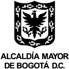 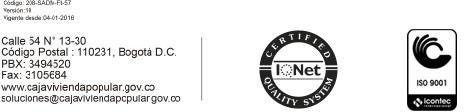 Por lo tanto, para la recepción de peticiones, quejas, consultas, reclamos, sugerencias y denuncias, la entidad cuenta con el canal virtual, al cual se puede acceder a través del correo electrónico soluciones@cajaviviendapopular.gov.co o a través de la página web de la entidad https://www.cajaviviendapopular.gov.co , la página de la plataforma BogotáTe escucha https://www.bogota.gov.co/sdqs y también realizar radicación en línea en el portal web de la Caja de la Vivienda Popular en el enlace “radicación en línea” https://orfeo.cajaviviendapopular.gov.co/formularioCVP/tramiteWebIni.phpA continuación, se procede a presentar el reporte de asistencia por cada uno de los canales:CANAL PRESENCIALEn relación a febrero del 2022, se prestó la orientación y el direccionamiento por medio delcanal presencial a 2385 ciudadanos(as), con un promedio diario de atención de 119 ciudadanos(as).Fuente: SIMALa asistencia durante febrero del 2022, en la Caja de la Vivienda Popular se distribuyó así: 44,32% para la Dirección de Reasentamientos Humanos, 34,05% para la Dirección de Urbanización y Titulación, un 20,38% para la Dirección de Mejoramiento de Vivienda; 0,92% para la Subdirección Financiera, un 0,25% para la Dirección de Gestión Corporativa y CID, un 0,04% para la Dirección de Mejoramiento de Barrios y para la Subdirección Administrativa para cada una, con un total de 2.385 asistentes.DETALLE DE LA ATENCIÓN POR EL CANAL PRESENCIAL DE LASDIFERENTES DEPENDENCIASDirección de ReasentamientosEsta dependencia obtuvo una asistencia de 1.057 ciudadanos(as), lo que representa el 44,32% del total de asistentes a la entidad durante febrero del 2022. De los anteriores asistentes a esta dirección, el 44,65% (472) se acercó para estado de proceso.Fuente: SIMADirección de Urbanizaciones y TitulaciónCon referencia al programa de Urbanizaciones y Titulación asistieron 812 (34,05%) ciudadanos(as) se acercaron a esta dependencia, durante febrero del 2022, de los cualesla gran mayoría, es decir 700 (86,21%), solicitaron información general sobre el proceso.Fuente: SIMADirección de Mejoramiento de ViviendaLa Dirección de Mejoramiento de Vivienda atendió a 486 ciudadanos(as), que representan el 20,38% del total que se acercaron a la CVP durante febrero del 2022. En su mayoría solicitaron información sobre el plan terrazas, con el 58,44% (284) de los ciudadanos(as).Subdirección FinancieraLa Subdirección Financiera atendió a 22 ciudadanos(as) que equivale al 0,92% de los ciudadanos(as) atendidos(as) durante febrero del 2022; de los cuales, 7 (31,82%) seacercaron para acuerdo de pago.Fuente: SIMADirección de Gestión Corporativa y CIDLa dirección de Gestión Corporativa y CID atendió a 6 ciudadanos(as), que equivalen al 0,25% de los ciudadanos(as) atendidos(as) durante febrero del 2022; los cuales, se aceraron para atención del defensor(a) a la ciudadanía.Dirección de Mejoramiento de BarriosEl área misional de Mejoramiento de Barrios atendió a 1 ciudadano(a), que equivale al 0,04% de los ciudadanos(as) atendidos(as) durante febrero del 2022; el cual se acercó para solicitar información general sobre el proceso.Fuente: SIMASubdirección AdministrativaEl área misional de Mejoramiento de Barrios atendió a 1 ciudadano(a), que equivale al 0,04% de los ciudadanos(as) atendidos(as) durante febrero del 2022; el cual se acercó para solicitar información general sobre el proceso.Fuente: SIMAATENCIÓN PRIORITARIADe los 2.385 ciudadanos(as) que se acercaron a la entidad durante febrero del 2022, el 3,23% (77) ciudadanos(as) fueron atendidos(as) de manera prioritaria. Se considera como atención prioritaria a las personas adultas mayores, mujeres lactantes y discapacitados certificados y no certificados, entre otros, siendo la Dirección deUrbanizaciones y Titulación la dependencia con mayor demanda, con un 40,26% (31) de ciudadanos(as).Fuente: SIMADe los 77 ciudadanos(as) con atención prioritaria durante febrero del 2022, los adultos mayores fueron los que más se acercaron a la entidad, con una participación del 70,13% (54) ciudadanos(as).Fuente: SIMADETALLE	DE	LA	ATENCIÓN	POR	EL	CANAL	TELEFÓNICO	DE LASDIFERENTES DEPENDENCIASLa atención por el canal telefónico, mediante el conmutador (157) 3494520/50, extensiones 0, 160, 161, 163, 164 y 165, las cuales son gestionadas por el proceso de Servicio al Ciudadano, durante febrero del 2022 se registraron en el sistema de informaciónmisional y administrativo – SIMA las llamadas que ingresaron, para brindar información, orientar a los ciudadanos(as) y en la mayoría de los casos transferirlas a las extensiones de cada una de las dependencias de la CVP de acuerdo a la competencia de las mismas.No obstante, la Caja de la Vivienda Popular dispuso de manera alternativa, líneas de atención telefónicas (celulares) por dependencias, para que los ciudadanos(as) que no tuvo acceso a Internet, se pudiera comunicar de lunes a viernes en el horario de 7:00 ama 4:30 pm, a los siguientes números:Reasentamientos:	317 646 6282Urbanizaciones y Titulación:	317 646 6294Mejoramiento de Vivienda:	317 515 7729Servicio al Ciudadano:	317 646 62801. Consolidado de llamadas – Reporte Sima durante febrero del 2022Los registros arrojados por el SIMA, permite establecer que, de las 39 llamadas, todasfueron contestadas.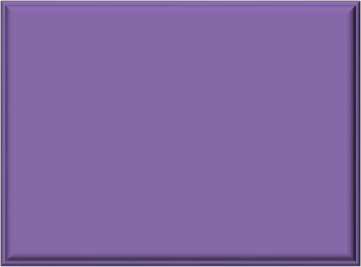 Fuente: SIMADe igual manera se puede observar que la Dirección de Reasentamientos Humanos registra la mayor cantidad de llamadas recibidas con 21 registros telefónicos, lo que representa el 53,85%.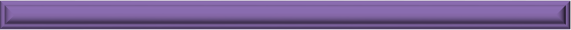 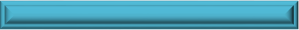 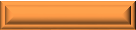 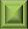 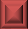 Fuente: SIMAConsolidado de llamadas - Líneas celulares febrero 2022Dirección de ReasentamientosLa Dirección de Reasentamientos recibió 140 llamadas telefónicas a través de la línea 317 646 6282 durante febrero del 2022, habilitada desde el inicio de la emergencia sanitaria, con el siguiente detalle:Dirección de Urbanizaciones y TitulaciónLa Dirección de Urbanizaciones y Titulación recibió 11 llamadas telefónicas a través de la línea 317 646 6294 durante febrero del 2022, habilitada desde el inicio de la emergencia sanitaria, con el siguiente detalle:Dirección de Mejoramiento de ViviendaLa Dirección de mejoramiento de Vivienda recibió 134 llamadas telefónicas a través de la línea 317 515 7729 durante febrero del 2022, habilitada desde el inicio de la emergencia sanitaria, con el siguiente detalle:Dirección de Gestión Corporativa y CID - Servicio al CiudadanoPara efectos del presente informe, se recibieron 45 llamadas a través de la línea 317 6466280 durante febrero del 2022, a cargo del proceso de Servicio al Ciudadano habilitada desde el inicio de la emergencia sanitaria, con el siguiente detalle:Consolidado llamadas Entrantes celulares febrero 2022De acuerdo a las llamadas recibidas durante febrero de la actual vigencia, se puede evidenciar que la entidad por medios de la líneas celulares recibió 332 llamadas ,con un promedio diario de 16,6 llamadas, a continuación, se relaciona la cantidad de llamadas recibidas por dependencia: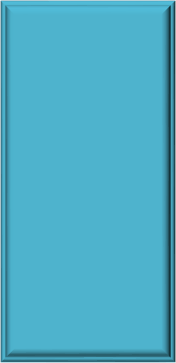 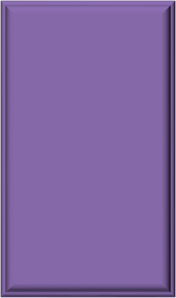 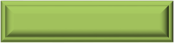 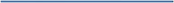 CANAL ELECTRÓNICOPara febrero del 2022, los ciudadanos(as), organismos distritales y otras entidades que no pudieron asistir a la entidad, radicaron documentación mediante el buzón de soluciones@cajaviviendapopular.gov.co, con un total de 1432 mensajes de correo electrónico, de los cuales 322 constituyeron peticiones cuyo detalle se advierte en el informe mensual de gestión y oportunidad de las respuestas a las PQRSD, de febrero del 2022. Adicionalmente con la implementación del sistema de correspondencia ORFEO, apartir de noviembre del 2020, se han radicado todas las comunicaciones oficiales que llegan a la Entidad por medio electrónico, adicionalmente a través de la radicación en línea habilitada en el portal web de la entidad en el enlace https://orfeo.cajaviviendapopular.gov.co/formularioCVP/tramiteWebIni.php	se recibieron 24 documentos por este medio.CONCLUSIONESSe puede concluir que, durante febrero del 2022, en la Entidad se acercaron 2.385 ciudadanos(as) y se registraron 39 llamadas por el conmutador o líneas fijas de laEntidad, de los cuales la mayoría lo hicieron con el objetivo de conocer el estado del proceso que adelanta con la Entidad. Igualmente, se registraron 332 llamadas por las líneas telefónicas celulares Reasentamientos Humanos 317 646 6282,Urbanizaciones y Titulación 317 646 6294, Mejoramiento de Vivienda 317 515 7729 y Servicio al Ciudadano 317 646 6280 implementadas desde el inicio de la emergencia sanitaria y, por último, ingresaron 1432 mensajes a través del correo electrónico soluciones@cajaviviendapopular.gov.co y 24 documentos por medio de la radicación en línea habilitada en el portal web de la entidad.Así mismo se concluye que se sigue dando a conocer en detalle a la ciudadanía, los diferentes canales de interacción y puntos de atención que tiene la CVP, evitando que los ciudadanos(as) más vulnerables tengan que desplazarse lejos de su vivienda y facilitar el acceso a la información sobre los trámites y servicios que presta la Entidad, permitiendo empoderar a los ciudadanos(as) y de esta manera incrementar el nivel de satisfacción de los usuarios(as).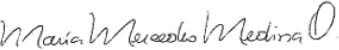 MARÍA MERCEDES MEDINA OROZCODirectora de Gestión Corporativa y CIDProyectó: Haidy Katherine Guarín Castro – Contrato No. 139 de 2022 Revisó: Roberto Carlos Narváez Cortés – Contrato No. 166 de 2022DependenciaNúmero telefónicoReasentamientos Humanos317 646 6282Urbanizaciones y Titulación317 646 6294Mejoramiento de Vivienda317 515 7729Servicio al Ciudadano317 646 6280DIRECCIÓN DE REASENTAMIENTOSDIRECCIÓN DE REASENTAMIENTOSDIRECCIÓN DE REASENTAMIENTOSTRÁMITE O SERVICIOCIUDADANOS (AS) ATENDIDOS(AS)PORCENTAJEEstado del proceso47244.65%Solicitud de cita39036.90%Relocalización transitoria (pago)14313.53%Selección de vivienda343.22%Radicación contrato de arriendo60.57%Entrega vivienda50.47%Respuesta de radicado20.19%Ingreso al programa20.19%Desembolso a constructora10.09%Desembolso de mejoras10.09%Negociación vivienda usada10.09%TOTAL1.057100,00%DIRECCIÓN DE URBANIZACIONES Y TITULACIÓNDIRECCIÓN DE URBANIZACIONES Y TITULACIÓNDIRECCIÓN DE URBANIZACIONES Y TITULACIÓNTRÁMITE O SERVICIOCIUDADANOS(AS) ATENDIDOS(AS)PORCENT AJESolicitud de información general70086.21%Solicitar la escrituración por primera vez9912.19%Información sobre cancelación de hipoteca y condiciones resolutorias131.60%TOTAL812100,00%DIRECCIÓN DE MEJORAMIENTO DE VIVIENDADIRECCIÓN DE MEJORAMIENTO DE VIVIENDADIRECCIÓN DE MEJORAMIENTO DE VIVIENDATRÁMITE O SERVICIOCIUDADANOS (AS) ATENDIDOS (AS)PORCENTAJEInformación sobre plan terrazas28458.44%Actos de reconocimiento curaduría pública social -trámite de licencia de construcción15531.89%Información general de mejoramiento de vivienda479.67%TOTAL486100,00%SUBDIRECCIÓN FINANCIERASUBDIRECCIÓN FINANCIERASUBDIRECCIÓN FINANCIERATRÁMITE O SERVICIOCIUDADANOS (AS) ATENDIDOS (AS)PORCENTAJEAcuerdo de pago731.82%Solicitud de información general627.27%Información estado de cuenta522.73%Expedición de paz y salvos29.09%Impresión talonaria29.09%TOTAL22100,00%DIRECCIÓN DE GESTIÓN CORPORATIVA Y CIDDIRECCIÓN DE GESTIÓN CORPORATIVA Y CIDDIRECCIÓN DE GESTIÓN CORPORATIVA Y CIDTRÁMITE O SERVICIOCIUDADANOS (AS) ATENDIDOS (AS)PORCENTAJEAtención del defensor(a) a la ciudadanía6100,00%TOTAL6100,00%DIRECCIÓN DE MEJORAMIENTO DE BARRIOSDIRECCIÓN DE MEJORAMIENTO DE BARRIOSDIRECCIÓN DE MEJORAMIENTO DE BARRIOSTRÁMITE O SERVICIOCIUDADANOS (AS) ATENDIDOS (AS)PORCENTAJESolicitud Información General1100,00%TOTAL1100,00%SUBDIRECCIÓN ADMINISTRATIVASUBDIRECCIÓN ADMINISTRATIVASUBDIRECCIÓN ADMINISTRATIVATRÁMITE O SERVICIOCIUDADANOS (AS) ATENDIDOS (AS)PORCENTAJESolicitud Información General1100,00%TOTAL1100,00%ATENCIÓN PRIORITARIAATENCIÓN PRIORITARIAATENCIÓN PRIORITARIADEPENDENCIACIUDADANO(AS) ATENDIDOS(AS)PORCENTAJEDirección de Urbanizaciones yTitulación3140.26%Dirección de Reasentamientos2431.17%Dirección de Mejoramiento deVivienda2025.97%Subdirección Financiera11.30%Dirección De Gestión Corporativa YCID11.30%TOTAL77100,00%TIPO DE PRIORIDADTIPO DE PRIORIDADTIPO DE PRIORIDADCIUDADANO (A) PRIORITARIOCIUDADANOS(AS) ATENDIDOS(AS)PORCENTAJEAdulto mayor5470.13%Mujeres con niños en brazos o menoresde 7 años810.39%Discapacitados/as (no certificado)79.09%Discapacitados/as (certificado)79.09%Mujeres embarazadas11.30%TOTAL77100,00%DIRECCIÓN DE REASENTAMIENTOSDIRECCIÓN DE REASENTAMIENTOSDIRECCIÓN DE REASENTAMIENTOSNOMBREMISIONALINFORMACIÓN SUMINISTRADAJulio Cesar Chica BautistaDirección de ReasentamientosRequiere verificar pagos pendientes relocalización transitoria desde el mes de agosto 2021, se agenda cita 14/02/2022 1:00 p.m.DIRECCIÓN DE REASENTAMIENTOSDIRECCIÓN DE REASENTAMIENTOSDIRECCIÓN DE REASENTAMIENTOSNOMBREMISIONALINFORMACIÓN SUMINISTRADAParménides CastroDirección de ReasentamientosLa ciudadana requiere información sobre el cierre de su proceso, se remite información vía correo electrónico al profesional financiero Wilder abril con el fin de verificar si el ciudadano cuenta con un excedente financiero.Luz Marina Diosa RendonDirección de ReasentamientosSe realiza atención telefónica con la señora luz marina diosa rendón, quien solicita información sobre el pago de relocalización transitoria, por lo que se agenda cita para el día 16/02/2022 10:00 a.m.Leidy Paola Jiménez FlórezDirección de ReasentamientosEl ciudadano requiere cita, para verificar el estado de su proceso, toda vez que allego a la entidad documentos de vivienda usada. Se agenda cita el día 11/02/2022 1:30 pm.Elbert Salazar GonzálezDirección de ReasentamientosEl ciudadano requiere cita, con el fin de verificar los pagos de relocalización transitoria se agenda cita para el día lunes 12 de febrero 8:30 am.Benito ÁngelDirección de ReasentamientosSe realiza atención telefónica con el señor Benito ángel, quien requiere información sobre la renovación de la constancia de contrato de arrendamiento, se informa al ciudadano que debía renovar constancia 15 días del mes de enero 2022, por lo que se agenda cita para el día 11/02/2022 12:30 am.Estela, Riveros SánchezDirección de ReasentamientosLa ciudadana requiere información sobre los pagos de relocalización transitoria. Se agenda cita para el 11/02/2021 11:30 amMargarita Barahona BecerraDirección de ReasentamientosLa ciudadana requiere información sobre los pagos de relocalización transitoria. Se agenda cita para el día 15/02/2022 12:30 am.Laurencio Reyes SanabriaDirección de ReasentamientosEl ciudadano requiere información sobre el pago de relocalización transitoria del mes de enero, al verificar el aplicativo Orfeo no se evidencian los recibos de pagos,por lo que se le informa al beneficiario a llegar los recibosDIRECCIÓN DE REASENTAMIENTOSDIRECCIÓN DE REASENTAMIENTOSDIRECCIÓN DE REASENTAMIENTOSNOMBREMISIONALINFORMACIÓN SUMINISTRADApara	respectiva	verificación	de	cumplimiento	de requisitos.Luis Francisco TellesDirección de ReasentamientosEl ciudadano requiere cita, con el fin de verificar el estado de su proceso, se agenda cita el día 14/02/2022 9:00 amMaría Del Carmen Sandoval OchoaDirección de ReasentamientosLa ciudadana requiere verificar los pagos de relocalización transitoria desde el mes de agosto, por lo que se remite información mediante el aplicativo gis a la profesional mariana zapata encargada, con el fin de verificar el cumplimiento de los requisitos para los respectivos pagos.Sandra Natalia Ortega SorianoDirección de ReasentamientosLa ciudadana requiere cita con el fin de renovar constancia de contrato de arrendamiento, toda vez que la arrendadora realizará arreglos locativos en la vivienda actual; por lo que se le informa los documentos que debe allegar para la renovación de su constancia, se agenda cita para el día 14/02/2022 hora.11:30 a.m.Johana AnguloDirección de ReasentamientosLa ciudadana requiere verificar los pagos de relocalización transitoria, por lo que se remite información mediante el aplicativo gis a la profesional mariana zapata encargada, con el fin de verificar el cumplimiento de los requisitos para los respectivos pagos. Se agenda cita para el día 16/02/2022 hora 3:30 p.m.Carolina Guzmán RomeroDirección de ReasentamientosLa beneficiaria requiere información sobre el pago del arriendo del mes de enero, por lo que se le informa que, si cumple con los requisitos establecidos, el pago se realizará finalizando el mes de febrero, posterior a ello, se revisa el aplicativo Orfeo y se evidencia que tiene mal diligenciado los recibos de pago.DIRECCIÓN DE REASENTAMIENTOSDIRECCIÓN DE REASENTAMIENTOSDIRECCIÓN DE REASENTAMIENTOSNOMBREMISIONALINFORMACIÓN SUMINISTRADAFabio Pastor Rodríguez PiraquiveDirección de ReasentamientosEl ciudadano requiere cita, con el fin de verificar el estado de su proceso, se agenda cita el día 17/02/2022 8:00 a.m.María Liliana Baquero RobertoDirección de ReasentamientosLa beneficiaria requiere información sobre el pago del arriendo del mes de enero, por lo que se le informa que, si cumple con los requisitos establecidos, el pago se realizará finalizando el mes de febrero.Daira Dayana Vallecilla MorenoDirección de ReasentamientosSe comunica a la línea de atención la señora daira Dayana Vallenilla, con el fin de solicitar información sobre la viabilidad de los documentos de vivienda usada que allegó en el mes de diciembre del año 2021, por lo que se consulta con la profesional jurídica consuelo navas y refiere que ya proyecto la viabilidad y se encuentra en revisión jurídica.Luis Eduardo Mercado BeltránDirección de ReasentamientosSe comunica a la línea de atención la señora Gladys de Jesús Areiza, esposa del titular quien requiere cita para información del cierre de su proceso, se consulta la base "seguimientos excedentes" y se evidencia que se encuentra en revisión por los profesionales. Se agenda cita para el día 17/02/2021 hora 3:30 p.m.Diana Paola Arias CastilloDirección de ReasentamientosLa ciudadana informa que tiene cita el día 02/02/2022, con el fin de solicitar información sobre los pagos de relocalización transitoria del mes de noviembre, diciembre, enero; se consulta el aplicativo Orfeo y se evidencia que la constancia de contrato de arrendamiento y se encuentra mal diligenciada, por lo que se indica a la ciudadana que puede remitir subsanación mediante el correo electrónico de la entidad, la ciudadana refiere que se acercara directamente a la entidad.Gladis Farfán De CalderónDirección de ReasentamientosLa ciudadana requiere cita, con el fin de verificar el estado de su proceso y los pagos de relocalización transitoria, se agenda cita el día 16/02/2022 10:30 a.m.DIRECCIÓN DE REASENTAMIENTOSDIRECCIÓN DE REASENTAMIENTOSDIRECCIÓN DE REASENTAMIENTOSNOMBREMISIONALINFORMACIÓN SUMINISTRADAAna Silvia Gutiérrez GaonaDirección de ReasentamientosSe comunica a la línea de atención el señor Javier Galvis hijo de la titular, con el fin de saber el estado actual del proceso, así las cosas, se informa a la profesional social Dalila muñoz quien refiere que revisará el proceso y le brindará información a la beneficiaria el día de la cita 17/02/2022 hora 9:00 a.m.Ana Marcela Galindo CarmonaDirección de ReasentamientosLa ciudadana se comunica a la línea de atención con el fin de solicitar cita para el estado de su proceso, se agenda cita para el día 16/02/2022 hora 1:00 p.m.Luis Aníbal García GómezDirección de ReasentamientosSe comunica a la línea de atención el señor Luis Aníbal García Gómez, quien manifiesta que no le han realizado el pago del primer desembolso de la vivienda en reposición, por lo que se indaga con la profesional jurídica Adelina Gómez y refiere que ya se encuentra la solicitud ante el área financiera para el respectivo desembolso, sin embargo, está supeditado a la revisión de la documentación por parte del área financiera para el pago correspondiente. El ciudadano manifiesta que se encuentra inconforme por la demora del pago por lo que se acercará a la entidad.María Del Carmen García TorresDirección de ReasentamientosLa ciudadana requiere verificar los pagos de relocalización transitoria, por lo que se remite información mediante el aplicativo gis a la profesional mariana zapata , por otro lado, se evidencia en el sistema de información y se evidencia historial de visitas de relocalización transitoria a corte diciembre del 2021:agosto 07 del 2021 visita inefectiva /agosto 27 del 2021 visita con indicio de no habitabilidad /estado actual de habitabilidad: sin poder verificarse en la última dirección: cra 17 l 70 b 23 surDolores Basabe OrtizDirección de ReasentamientosLa ciudadana requiere cita, con el fin de verificar el estado de su proceso y los pagos de relocalización transitoria, se agenda cita el día 15/02/2022 11:30 a.m.DIRECCIÓN DE REASENTAMIENTOSDIRECCIÓN DE REASENTAMIENTOSDIRECCIÓN DE REASENTAMIENTOSNOMBREMISIONALINFORMACIÓN SUMINISTRADAZaida Milena SuarezDirección de ReasentamientosLa ciudadana requiere información sobre el diligenciamiento de la constancia de contrato de arrendamiento, para la renovación de este.Martha Cecilia Amaya SantamariaDirección de ReasentamientosLa ciudadana requiere cita, con el fin de verificar el estado de su proceso y los pagos de relocalización transitoria, se agenda cita el día 15/02/2022 10:30 a.m.Yeimi Paola Orjuela PachecoDirección de ReasentamientosLa ciudadana requiere cita, con el fin de verificar el estado de su proceso y los pagos de relocalización transitoria, se agenda cita el día 15/02/2022 10:30 a.m.Jorge Armando Contreras AcostaDirección de ReasentamientosSe comunica el ciudadano a la línea de atención, con el fin de solicitar información sobre los pagos de relocalización transitoria; se consulta el sistema de información gis y se evidencia que el ciudadano no tiene selección de vivienda, por lo que se etiqueta mediante el aplicativo gis a la profesional social y jurídica para el acompañamiento de selección de vivienda.Neira Moreno PeñaDirección de ReasentamientosRequiere verificar pagos del mes de diciembre 2021, enero 2021, se indaga con la ciudadana sobre el radicado de los recibos de pago y refiere que no los ha radicado, por lo que se le informa que es un requisito para la viabilidad de los pagos correspondientes.Oscar Mauricio MedinaDirección de ReasentamientosEl ciudadano requiere cita, con el fin de verificar el estado de su proceso se agenda cita el día 16/02/2022 12:30 a.m.William Soacha BucurúDirección de ReasentamientosEl ciudadano requiere verificar pagos pendientes del mes de octubre, noviembre, diciembre, se agenda cita 04-02-2022 9:30 a.m.Víctor Alfonso Perdomo MacíasDirección de ReasentamientosEl ciudadano requiere información sobre el estado actual de su proceso, informa que se encuentra viviendo fuera de la ciudad de Bogotá, se consulta con el profesionalencargado y refiere que el ciudadano debe comunicarseDIRECCIÓN DE REASENTAMIENTOSDIRECCIÓN DE REASENTAMIENTOSDIRECCIÓN DE REASENTAMIENTOSNOMBREMISIONALINFORMACIÓN SUMINISTRADAen la segunda semana del mes de febrero, para consultar su caso.José Antonio Vela VivasDirección de Reasentamientos04/02/2022 se realiza atención telefónica al señor José Antonio vela, quien informa que se acercó a la entidad el día 31/01/2022 para solicitar información de la respuesta de un derecho de petición y del estado actual de su proceso; se consulta con la profesional jurídica luz alba Ardila y refiere que le explico al ciudadano la respuesta del derecho de petición; de acuerdo a la normatividad, por lo que el ciudadano no estuvo de acuerdo con la información;Mercedes Robayo AbrilDirección de ReasentamientosLa ciudadana requiere información sobre el estado actual de su proceso, toda vez que ya tiene registrada escritura pública de la vivienda en reposición, por lo que se le informa que debe radicarla en la entidad, si cumple con los requisitos establecidos se procederá a realizar la visita de verificación de traslado y solicitud del segundo desembolso de la vivienda en reposición, se acercará a la entidad el día 07 de febrero de 2022. Se etiqueta información mediante el aplicativo gis a la profesional jurídica luz alba Ardila.Eloísa Mora BallesterosDirección de ReasentamientosEl día 04/02/2022 se comunica atención telefónica a la señora Eloísa mora ballesteros, con el fin de solicitar información sobre el estado actual de su proceso.Martha Lucia Bernal EchavarríaDirección de ReasentamientosSe comunica a la línea de atención telefónica Luis Antonio Gutiérrez caballero, con la finalidad de averiguar por los pagos de relocalización transitoria, por lo anterior, se requiere estudio jurídico de verificación de cumplimiento de requisitos relocalización transitoria y trámites pertinentes.Luisa Contreras SopoDirección de ReasentamientosSe comunica a la línea de atención el ciudadano Luis Antonio Gutiérrez, con la finalidad de averiguar por los pagos de relocalización transitoria, por lo anterior, serequiere estudio jurídico de verificación de cumplimientoDIRECCIÓN DE REASENTAMIENTOSDIRECCIÓN DE REASENTAMIENTOSDIRECCIÓN DE REASENTAMIENTOSNOMBREMISIONALINFORMACIÓN SUMINISTRADAde requisitos relocalización transitoria y trámites pertinentes. Se remite información mediante el aplicativo gis a la profesional mariana zapata.Diana María Castro RojasDirección de ReasentamientosLa ciudadana requiere verificar pagos pendientes de relocalización transitoria, se agenda cita 14-02-2022 3:30 a.m.Yuly Sileny Rada BonillaDirección de ReasentamientosRequiere información sobre el pago de relocalización transitoria del mes de enero, se verifica Orfeo y no se evidencian los recibos de pagos para viabilidad de este; el ciudadano enviara recibos vía correo electrónico.José Gustavo Olmos CastiblancoDirección de ReasentamientosSe comunica a la línea de atención la señora blanca nidia olmos hija del titular (Q.E.P.D), con el fin de solicitar información sobre el estado actual de su proceso toda vez que su padre falleció en el año 2021, se consulta con la profesional jurídica Ana Penagos quien agenda cita el día 16/02/2022 con la ciudadana para explicarle la continuidad de su proceso. El día 09/02/2022 el equipo tripartito realiza atención a la ciudadana.María Eugenia Bocachica PinzónDirección de ReasentamientosSe comunica a la línea de atención la señora maría Eugenia boca chica, con el fin de solicitar información sobre la respuesta del derecho de petición, se verifica Orfeo y se observa respuesta mediante n radicado 202117000202562, así las cosas, se remite al correo respuesta de este.Angelica Santa AgujaDirección de ReasentamientosLa ciudadana requiere información sobre los pagos de relocalización transitoria, se consulta el sistema de información y se evidencia que le realizaron tres visitas de habitabilidad y en ninguna se evidencio que habita en el predio objeto de ayuda temporal, por lo que la ciudadana requiere cita en la entidad para que le informen desde que mes le realizaran los pagos correspondientes. Se agenda cita para el día 17/02/2022 10:00 amDIRECCIÓN DE REASENTAMIENTOSDIRECCIÓN DE REASENTAMIENTOSDIRECCIÓN DE REASENTAMIENTOSNOMBREMISIONALINFORMACIÓN SUMINISTRADAJohn Duván Bermúdez YagueDirección de ReasentamientosEl ciudadano requiere información sobre el pago del arriendo del mes de enero, por lo que se informa al ciudadano una vez cumpla con la verificación de requisitos, el pago se realizara finalizando el mes de febrero.Martha Patricia Forero CaroDirección de ReasentamientosSe realiza atención telefónica a la señora Martha patricia forero, quien informa que radico mediante correo electrónico la constancia de contrato de arrendamiento, por lo que requiere información sobre la radicación de este, se consulta Orfeo y se observa los documentos mediante n radicado 202217000022702, sin embargo, se informa a la titular que debe anexar certificación bancaria.Nidia Rodríguez AlonsoDirección de ReasentamientosSe comunica a la línea de atención la señora nidia rodríguez alonso, con la finalidad de averiguar por los pagos de relocalización transitoria, por lo anterior, se remite información mediante el aplicativo gis a la profesional jurídica mariana zapata para el estudio jurídico de verificación de cumplimiento de requisitos relocalización transitoria.Arley Vásquez CardonaDirección de ReasentamientosLa ciudadana requiere cita, con el fin de verificar el estado de su proceso y los pagos de relocalización transitoria, se agenda cita el día17/02/2022 hora:12:00 a.m.Flor Alba Guerrero LozanoDirección de ReasentamientosEl ciudadano requiere verificar respuesta derecha de petición, se consulta con la profesional mariana zapata y refiere que la respuesta se encuentra en revisión.Blanca Elucida Zúñiga MenesesDirección de ReasentamientosLa ciudadana requiere información sobre los pagos de relocalización transitoria, se consulta con la profesional jurídica mariana zapata, quien manifiesta que la beneficiaria debe subsanar constancia de contrato dearrendamiento, para viabilidad de este, así mismo, faltaDIRECCIÓN DE REASENTAMIENTOSDIRECCIÓN DE REASENTAMIENTOSDIRECCIÓN DE REASENTAMIENTOSNOMBREMISIONALINFORMACIÓN SUMINISTRADAvisita de habitabilidad del inmueble objeto ayuda temporal.Flor Estela Huérfano Agua sacoDirección de ReasentamientosSe comunica a la entidad la señora flor estela huérfano, con el fin de solicitar información sobre el pago de relocalización transitoria, por lo que se remite información a la profesional jurídica de relocalización transitoria para verificación de cumplimiento de requisitos.Mario Hugo Rodríguez FlórezDirección de ReasentamientosSe comunica atención al ciudadano el señor Mario Hugo rodríguez, con el fin de solicitar información sobre los pagos de relocalización transitoria del mes de enero, se informa al ciudadano que si cumple con los requisitos se realizaran finalizando el mes de febrero, sin embargo, se indaga sobre la renovación de su contrato. Se agenda cita 14/02/2021 a la 1:00 p.m.Leydi Viviana Monroy MuñozDirección de ReasentamientosSe comunica a la línea de atención la titular del proceso, quien informa que se encuentra en trámite la entrega real del predio recomendado, se etiqueta mediante el aplicativo gis al profesional jurídico Cristian Galeano para realizar el acompañamiento de la entrega jurídica del predio recomendado a favor de la entidad, así mismo, se agenda cita para el día 16/02/2022 a las 10:30 a.m.Gustavo Enrique CastilloDirección de ReasentamientosSe realiza atención telefónica a la señora blanca Lilia Suarez rueda, quien solicita información sobre la viabilidad de documentos vivienda usada, por lo que se solicita acompañamiento para estudio de este Davies batean García Cardozo ya que el vendedor se quiere retractar de la negociación.Ana Milena León AriasDirección de ReasentamientosSe comunica a la entidad la señora Ana milena león, con el fin de solicitar información sobre el pago de relocalización transitoria del mes de enero, por lo que verifica Orfeo y no se evidencia los recibos de pago del arriendo, por lo que se informa a la ciudadana que paraque el profesional jurídico viabilice los pagos, se debeDIRECCIÓN DE REASENTAMIENTOSDIRECCIÓN DE REASENTAMIENTOSDIRECCIÓN DE REASENTAMIENTOSNOMBREMISIONALINFORMACIÓN SUMINISTRADAcumplir con los requisitos establecidos en este caso los recibos de pago, firmados por el arrendador.Nélida Martha Castillo HernándezDirección de ReasentamientosSe comunica a la línea de atención telefónica la señora Nélida Martha castillo, con la finalidad de averiguar por los pagos de relocalización transitoria, por lo anterior, se etiqueta mediante aplicativo gis a la profesional mariana zapata para verificación de cumplimiento de requisitos relocalización transitoria y trámites pertinentes.Rosa Elena Urbano CamargoDirección de Reasentamientos07/02/2022 se comunica a la línea de atención la señora rosa elena urbano Camargo, quien solicita información sobre el estado actual de su proceso, en el aplicativo gis se evidencia información suministrada en atención al ciudadano con fecha 27/09/2021 donde el área técnica informa que la usuaria se reasentó sin seguir el procedimiento establecido por la entidad y el área social realiza tramite de acta de verificación de traslado la cual se encuentra cargada en el sistema. Por lo que se indaga con el profesional Cristian benjamín Galeano Lemos y refiere que revisará el proceso.Lina Marcela Galeón PisoDirección de ReasentamientosInformación	respuesta	derecho	petición, 202112000215991.María Cecilia TibataDirección de ReasentamientosSe comunica a la línea de atención la señora maría Cecilia tibita, con el fin de postergar cita del día 09/02/2022 11:00 a.m., se agenda nueva cita para el día 01/03/2022 a las 12:00 p.m.Ana Patricia Torres DiazDirección de ReasentamientosSe comunica a la línea de atención la señora Ana patricia torres, con el fin el fin de solicitar información sobre los pagos de relocalización transitoria, se consulta el sistema de información y se evidencia que la titular aún no tiene selección de vivienda, por lo que es un requisito para la viabilidad de los pagos.DIRECCIÓN DE REASENTAMIENTOSDIRECCIÓN DE REASENTAMIENTOSDIRECCIÓN DE REASENTAMIENTOSNOMBREMISIONALINFORMACIÓN SUMINISTRADAJosé Vicente Mateus MorenoDirección de ReasentamientosEl ciudadano requiere cita, con el fin de verificar el estado del cierre de su proceso y excedente financiero, se agenda cita el día 16/02/2022 1:00 p.m.Eduardo Prieto VivasDirección de ReasentamientosAlba roció rey arrendadorNatalia Acosta LozanoDirección de ReasentamientosSe comunica a la entidad la señora Natalia acosta lozano, con el fin de solicitar información sobre la renovación de la constancia de contrato de arrendamiento, toda vez que la arrendadora actual le solicito que desalojara la vivienda, por la demora de los pagos, así las cosas, se agenda cita para el día 09/02/2022 a las 3:30 p.m.Nelly Judith Roa Morales Miguel Antonio Suarez CorreaDirección de ReasentamientosSe comunica a la línea de atención la señora nelly Judith roa morales (esposa del titular), quien solicita información sobre el cierre de su proceso y la devolución de su excedente financiero, se informa a la ciudadana que para realizar un cierre de su proceso, se debe realizar el cierre de su proceso, se debe realizar una revisión de su expediente desde la distintas áreas, técnica, social, jurídica y financiera , si se encuentra a conformidad la documentación se realizara el giro correspondiente, si cabe lugar a ello. Se requiere al área financiera realizar respectivo tramite e informar a la familia, si cuenta con excedente financiero.John William Torres ChávezDirección de ReasentamientosEl ciudadano requiere cita, con el fin de verificar los pagos de relocalización transitoria, se agenda cita el día 17/02/2022 3:00 p.m.Neira Moreno PeñaDirección de ReasentamientosSe comunica a la línea de atención la titular del proceso, con el fin de solicitar información sobre el diligenciamiento de los recibos de pagos, se explica a la ciudadana la información y se realiza contacto teléfono con la arrendadora para diligenciamiento de este.DIRECCIÓN DE REASENTAMIENTOSDIRECCIÓN DE REASENTAMIENTOSDIRECCIÓN DE REASENTAMIENTOSNOMBREMISIONALINFORMACIÓN SUMINISTRADAHansel Iván RodríguezDirección de ReasentamientosSe comunica a la línea de atención el señor Hanns el iban rodríguez, con el fin de solicitar información sobre el cierre de su proceso y excedente financiero, se consulta con el profesional financiero Carlos corredor, y refiere que ya se realizó la solicitud y se encuentra en revisión para remitir el pago a secretaria de hacienda, el ciudadano refiere que se acercara a la entidad por lo que se agenda cita previa para el día 17/02/2022 a las 11: 00 a.m.Nubia Cristina Gualteros RodríguezDirección de ReasentamientosSe comunica a la línea de atención la señora nubia cristina guateros, con el fin de solicitar información sobre el estudio de documentos vivienda, por lo que se indaga con el profesional jurídico Davies Bateman quien informa que se encuentra en estudio su documentación, toda vez que se encontraba a la espera del certificado de no riesgo, el cual la titular allego el día 06 de enero de 2022.Luz Yanira Nova Castro-Camilo Delgado JiménezDirección de ReasentamientosSe comunica a la línea de atención la señora luz Yanira nova, con el fin de solicitar información sobre los pagos de relocalización transitoria, así las cosas, se remite información mediante el aplicativo gis a la profesional mariana zapata para verificación de cumplimiento de requisitos.María Dolly Rodríguez HernándezDirección de ReasentamientosSe comunica a la línea de atención la señora maría Dolly rodríguez, con el fin de solicitar información sobre viabilidad de los documentos de vivienda usada, se consulta el sistema de información y se evidencia que ya cuenta con viabilidad jurídica y técnica, por lo que se informa a la ciudadana que debe comunicarse a la línea de atención en la tercera semana del mes de febrero.Leidy Yohana Muñoz PissoDirección de ReasentamientosSe comunica a la línea de atención la señora leída Yohana muñoz, con el fin de solicitar cita para el día 18 de febrero 2022 a las 12:00 a.m.DIRECCIÓN DE REASENTAMIENTOSDIRECCIÓN DE REASENTAMIENTOSDIRECCIÓN DE REASENTAMIENTOSNOMBREMISIONALINFORMACIÓN SUMINISTRADAFlor Elisabeth Valencia MoraDirección de ReasentamientosRequiere información sobre los pagos de relocalización transitoria y la renovación de la constancia de contrato de arrendamiento, por lo que se informa la documentación aportar. Se agenda cita para el día 14/02/2022.Jorge Eliecer BenitoDirección de ReasentamientosEl ciudadano requiere información sobre el diligenciamiento de los recibos de pago, posterior a ello, se envía mediante correo electrónico formato recibo de pago.Miguel Ángel Santa TiqueDirección de ReasentamientosSe comunica a la línea de atención el señor miguel ángel santa, con el fin de solicitar información sobre los pagos de relocalización transitoria, se consulta con la profesional financiera luz Mery cepeda, y refiere que se encuentra en cruce la información para viabilidad de este, por lo que el ciudadano se comunicara a la línea finalizando el mes de febrero.Martha Patricia Forero CaroDirección de ReasentamientosSe comunica a la línea de atención la señora Martha patricia forero, con el fin de solicitar información la revisión de la minuta de escritura de la  vivienda en reposición, así las cosas, se consulta información con la profesional jurídica Mónica pájaro quien refiere que mediante radicado en 202212000008271 le informo a la ciudadana la continuidad del proceso.Mario Antonio Diaz MoraDirección de ReasentamientosEl ciudadano requiere información sobre el proceso de reasentamiento, se consulta el sistema de información y se evidencia que el área técnica se encuentra en verificación si el titular tiene derecho al programa.Luis Fernando Duarte RodríguezDirección de ReasentamientosEl ciudadano requiere cita con el fin de saber el estado actual de su proceso, se agenda cita para el día 21/02/2022 a la 1:30 p.m.DIRECCIÓN DE REASENTAMIENTOSDIRECCIÓN DE REASENTAMIENTOSDIRECCIÓN DE REASENTAMIENTOSNOMBREMISIONALINFORMACIÓN SUMINISTRADALuz Esperanza Aguilar CutivaDirección de ReasentamientosSe comunica a la línea de atención el señor Josué quintero, con el fin de solicitar información sobre el cierre de su proceso y excedente financiero, por lo que se informa al ciudadano que se encuentra en revisión por parte del grupo interdisciplinario.Segundo Cristóbal Ramírez MoraDirección de ReasentamientosSe comunica a la línea de atención el señor segundo Cristóbal Ramírez, quien solicita información sobre el estado actual de su proceso, por lo anterior, se remite caso mediante el aplicativo gis al profesional Andrés Alberto engarro Villota. El ciudadano agenda cita para el día 21/02/2022 hora 12:30 p.m.Rosa Tulia Vásquez QuinteroDirección de ReasentamientosSe comunica a la línea de atención la señora rosa Tulia blanquea, con el fin de solicitar información sobre el cierre de su proceso y excedente financiero, por lo que se informa al ciudadano que se encuentra en revisión el proceso; el expediente para la verificación del cumplimiento de todos los requisitos, una vez se finalice la revisión por parte del grupo interdisciplinario, social, jurídico, técnico y financiero.Daira Dayana Vallecilla MorenoDirección de ReasentamientosSe comunica a la línea de atención la señora daira Dayana Vallenilla, con el fin de solicitar información sobre la viabilidad de documentos vivienda usada, se consulta con la profesional jurídica consuelo navas y refiere que emitió viabilidad jurídica la cual se encuentra en revisión del coordinador , sin embargo, el predio registra una servidumbre de conducción de energía eléctrica del instituto colombiano de energía eléctrica , por lo que requiere que sea cancelada o aprobada para continuar con la negociación, para lo cual se sugiere que la vendedora se presente ante la entidad competente con el fin de que remita el respectivo aval ante caja de vivienda popular.Evangelista Morales MoralesDirección de ReasentamientosSe comunica a la línea de atención la señora hija del beneficiario, con el fin de solicitar información sobre los pagos de relocalización transitoria quien manifiesta queDIRECCIÓN DE REASENTAMIENTOSDIRECCIÓN DE REASENTAMIENTOSDIRECCIÓN DE REASENTAMIENTOSNOMBREMISIONALINFORMACIÓN SUMINISTRADAsu padre se encuentra en delicado estado de salud, por lo que se trasladó deMartha Patricia Forero CaroDirección de ReasentamientosLa ciudadana requiere información frente al estado actual de su proceso.Julio Cesar Moreno VargasDirección de ReasentamientosRequiere información sobre el estado actual de su procesoDaniel Duarte VargasDirección de ReasentamientosCorroborar información de selección vivienda.Barbara OliverosDirección de ReasentamientosSe comunica la ciudadana con la finalidad de solicitar el trámite correspondiente para segundo desembolso de compra de vivienda usada, la ciudadana manifiesta que ya habita el predio que compro, por lo anterior se requiere la visita de entrega y verificación de traslado,3102577990	-	3204676852,corolinemarc2018@gmail.comDiana Carolina Martínez OliverosDirección de ReasentamientosSe comunica la ciudadana diana carolina Martínez con la finalidad de averiguar por los pagos pendientes de relocalización, se consulta con la profesional jurídica de relocalización quien informa, se realizará notificación de pagos a finales de febrero, se envía información al área de	relocalización,	3102577990, corolinemarc2018@gmail.com.Sara Mabel Castillo NúñezDirección de ReasentamientosSe comunica la ciudadana sara Mabel castillo Núñez con la finalidad de averiguar por los pagos pendientes de relocalización, se consulta con la profesional jurídica de relocalización quien informa, se realizará notificación de pagos a finales de febrero, se envía información al área de relocalización.DIRECCIÓN DE REASENTAMIENTOSDIRECCIÓN DE REASENTAMIENTOSDIRECCIÓN DE REASENTAMIENTOSNOMBREMISIONALINFORMACIÓN SUMINISTRADAAna Joaquina PardoDirección de ReasentamientosSe comunica la ciudadana Ana Joaquina pardo con la finalidad de averiguar por la entrega real del predio en riesgo, se consulta con el profesional jurídico de reasentamientos adrián Benavidez quien informa que el documento está en trámite, una vez este el documento aprobado se realizara contacto telefónico, 3128030043, blanca.paez.1468@gmail.com.Norbey Rincón QuiñonesDirección de ReasentamientosSe comunica el señor norte rincón con la finalidad de solicitar atención por daños locativos en su apartamento en el proyecto arboleda santa teresita, se informa que la atención es los martes y jueves en la torre 10 apto 101, con la dirección de urbanizaciones y titulación, adicional mediante	el	correo	electrónico (locativasarboleda@cajaviviendapopular.gov.co) puede realizar el respectivo reporte con tomas fotográficas o video, con los datos como nombre, cedula de ciudadanía, torre, apartamento y horario de disponibilidad en la que puede recibir la visita de la entidad.Julio Hernán Areiza FlórezDirección de ReasentamientosSe comunica la ciudadana Gladis Araiza (hija) del titular julio Araiza, con la finalidad de agendar cita para revisión de un registro de escritura pública, la cita se agenda para el 18/02/2022 12:30 pm, 3135901179,gladisyluis45@gmail.comLeidy Johana Arenas BermúdezDirección de ReasentamientosSe comunica la ciudadana sara Mabel castillo Núñez con la finalidad de averiguar por los pagos pendientes de relocalización, se consulta con la profesional jurídica de relocalización quien informa, se realizará notificación de pagos a finales de febrero, se envía información al área de relocalización.Gustavo Enrique CastilloDirección de ReasentamientosSe comunica la ciudadana blanca Lilia Suarez (esposa) del titular con la finalidad de averiguar por la viabilidad jurídica para la compra de la vivienda en reposiciónDIRECCIÓN DE REASENTAMIENTOSDIRECCIÓN DE REASENTAMIENTOSDIRECCIÓN DE REASENTAMIENTOSNOMBREMISIONALINFORMACIÓN SUMINISTRADA(usada), por lo anterior se solicita el respectivo tramite al área jurídica, este proceso ya lleva tres solicitudes.Jenny Roció León CarantónDirección de ReasentamientosSe comunica la ciudadana Jenny Roció León Carantón con la finalidad de averiguar por los pagos pendientes de relocalización, se consulta con la profesional jurídica de relocalización quien informa, se realizará notificación de pagos a finales de febrero, se envía información al área de relocalización.Leidy Johana Gutiérrez AbelloDirección de ReasentamientosSe comunica la ciudadana con la finalidad de averiguar por la solicitud de excedente financiero, se consulta la base de datos de seguimiento tramite excedentes para cierre de procesos y la familia ya tiene los profesionales asignados, 3002752132Barbara OliverosDirección de ReasentamientosSe comunica la ciudadana con la finalidad de solicitar el trámite correspondiente para segundo desembolso de compra de vivienda usada, la ciudadana manifiesta que ya habita el predio que compro, por lo anterior se requiere la visita de entrega y verificación de traslado,3102577990	-	3204676852,corolinemarc2018@gmail.comDiana Carolina Martínez OliverosDirección de ReasentamientosSe comunica la ciudadana diana carolina Martínez con la finalidad de averiguar por los pagos pendientes de relocalización, se consulta con la profesional jurídica de relocalización quien informa, se realizará notificación de pagos a finales de febrero, se envía información al área de	relocalización,	3102577990, corolinemarc2018@gmail.com.Fredy Martínez MuñozDirección de ReasentamientosSe comunica la ciudadana María Cristina Rubiano González esposa del titular del proceso con la finalidad de solicitar su estudio de documentos, 3135589107, rubiano.cristina2018@gmail.com.DIRECCIÓN DE REASENTAMIENTOSDIRECCIÓN DE REASENTAMIENTOSDIRECCIÓN DE REASENTAMIENTOSNOMBREMISIONALINFORMACIÓN SUMINISTRADAAna Joaquina PardoDirección de ReasentamientosSe comunica la ciudadana Ana Joaquina pardo con la finalidad de averiguar por la entrega real del predio en riesgo, se consulta con el profesional jurídico de reasentamientos adrián Benavidez quien informa que el documento está en trámite, una vez este el documento aprobado se realizara contacto telefónico, 3128030043, blanca.paez.1468@gmail.com.Norbey Rincón QuiñonesDirección de ReasentamientosSe comunica el señor norte rincón con la finalidad de solicitar atención por daños locativos en su apartamento en el proyecto arboleda santa teresita, se informa que la atención es los martes y jueves en la torre 10 apto 101, con la dirección de urbanizaciones y titulación, adicional mediante	el	correo	electrónico (locativasarboleda@cajaviviendapopular.gov.co) puede realizar el respectivo reporte con tomas fotográficas o video, con los datos como nombre, cedula de ciudadanía, torre, apartamento y horario de disponibilidad en la que puede recibir la visita de la entidad.Julio Hernán Areiza FlórezDirección de ReasentamientosSe comunica la ciudadana Gladis Araiza (hija) del titular julio Araiza, con la finalidad de agendar cita para revisión de un pre -registro de escritura pública, la cita se agenda para el 18/02/2022 12:30 pm, 3135901179,gladisyluis45@gmail.comGustavo Enrique CastilloDirección de ReasentamientosSe comunica la ciudadana blanca Lilia Suarez (esposa) del titular con la finalidad de averiguar por la viabilidad jurídica para la compra de la vivienda en reposición (usada), por lo anterior se solicita el respectivo tramite al área jurídica, este proceso ya lleva tres solicitudes.Adrián Marcelo Espitia SaganomeDirección de ReasentamientosSe comunica la ciudadana Adrián Espitia con la finalidad de averiguar por los pagos pendientes de relocalización, se consulta con la profesional jurídica de relocalizaciónquien informa, se realizará notificación de pagos aDIRECCIÓN DE REASENTAMIENTOSDIRECCIÓN DE REASENTAMIENTOSDIRECCIÓN DE REASENTAMIENTOSNOMBREMISIONALINFORMACIÓN SUMINISTRADAfinales de febrero, se envía información al área de relocalización.Alba Janeth Espinosa AmayaDirección de ReasentamientosSe comunica la ciudadana alba espinosa con la finalidad de agendar cita para estado  del proceso,  la cita se agenda para el 22/02/2022 1:00 pm, 3227567006.Marlén Jeanette Aldana RuizDirección de ReasentamientosLa ciudadana requiere información frente a la respuesta a la solicitud de derecho de petición en el que solicita los pagos de relocalización transitoria con # de radicado 202217000001062 del 04/01/22, a lo cual se le informa que aún está en trámite de respuesta por parte de la entidad, la ciudadana informa que se estará comunicando a la línea de atención para verificar la respuesta.Sandra Patricia HerreraDirección de ReasentamientosSe comunica a la línea de atención el señor Fabio José Fernández, con el fin de solicitar información frente a los pagos del arriendo, por lo que se requiere verificar el cumplimiento de los requisitos para los respectivos pagos.Ana Belén Celis GodoyDirección de ReasentamientosSe comunica a la línea de atención mateo Castrillón hijo de la titular, con el fin de solicitar información sobre los pagos de relocalización transitoria, por lo que se remite información al área de relocalización transitoria para viabilidad de los pagos.José De Los Santos Ríos SalgadoDirección de ReasentamientosEl ciudadano requiere verificar los pagos de relocalización transitoria, se agenda cita 23-02-2022 10:00 a.m.Gloria Carmenza OspinaDirección de ReasentamientosSe comunica a la línea de atención la señora gloria Carmenza Ospina, con el fin de reagendar cita del día 14/02/2022 por problemas de movilidad, por lo que se agenda cita para el día 23/02/2022 a las 10:30 a.m.DIRECCIÓN DE REASENTAMIENTOSDIRECCIÓN DE REASENTAMIENTOSDIRECCIÓN DE REASENTAMIENTOSNOMBREMISIONALINFORMACIÓN SUMINISTRADARosa Elena Urbano CamargoDirección de ReasentamientosSe comunica a la línea de atención la señora Laura Charry (apoderada) de la titular, con el fin de solicitar información frente a la respuesta del estado de su caso; por lo que se indaga con el profesional jurídico Cristian Galeano y refiere que se encuentra en estudio el expediente, la ciudadana requiere ser contactada tan pronto emitan respuesta. Tel 3045902907-3214580177Marisol Sánchez MottaDirección de ReasentamientosSe comunica a la línea de atención la señora Marisol Sánchez Motta, con el fin de solicitar información sobre los pagos de relocalización transitoria, por lo que se informa a la ciudadana que se encuentra en trámite la viabilidad de los pagos.Flor Elisabeth Valencia MoraDirección de ReasentamientosSe comunica a la línea de atención la señora Flor Elizabeth Valencia, quien manifiesta que tenía cita en la entidad el día 14/02/2022 con el fin de renovar constancia de contrato de arrendamiento, sin embargo, no puede asistir por motivos laborales, por lo que se informa a la ciudadana que puede radicar mediante correo electrónico o de manera presencial.Blanca Libia Vanegas MartínezDirección de ReasentamientosLa ciudadana requiere información frente al estado de su proceso, se agenda cita para el día 24/02/2022 hora 2:30 pmLeydy Castro HayaDirección de ReasentamientosSe comunica a la línea de atención la señora Leidy Castro Haya, quien manifiesta que se encuentra en la búsquela de la vivienda en reposición, sin embargo, el vendedor requiere información de los requisitos para la viabilidad de su vivienda, por lo que se explica al vendedor vía telefónica los requisitos y los tiempos para la viabilidad de este.Gloria Emilda Sánchez SuarezDirección de ReasentamientosSe comunica a la línea de atención la señora Gloria Emilda Sánchez Suarez, con el fin de solicitar información sobre los pagos de relocalización transitoria,DIRECCIÓN DE REASENTAMIENTOSDIRECCIÓN DE REASENTAMIENTOSDIRECCIÓN DE REASENTAMIENTOSNOMBREMISIONALINFORMACIÓN SUMINISTRADApor lo que se informa a la ciudadana que se encuentra en trámite la viabilidad de los pagos.Clímaco Cárdenas PérezDirección de ReasentamientosSe comunica a la línea de atención el señor Clímaco Cárdenas Pérez, con el fin de agendar cita para el día 24/02/2022Daniel Duarte VargasDirección de ReasentamientosSe comunica el beneficiario con la finalidad de solicitar información sobre el estado actual de su proceso, refiere que tiene selección en el proyecto AST, sin embargo, al revisar el sistema de información no se evidencia dicha selección, por lo que se notifica a la profesional social diana Guevara quien manifiesta que el beneficiario aún no tiene selección de vivienda.Gerlein León PérezDirección de ReasentamientosSe comunica a la línea de atención el señor Gerlein León Pérez con el finde averiguar por los pagos pendientes de relocalización, se consulta con la profesional jurídica de relocalización quien informa, se realizará notificación de pagos a finales de febrero.Gloria Estela Triana CalvoDirección de ReasentamientosSe comunica la ciudadana Gloria Triana con la finalidad de averiguar por los pagos pendientes de relocalización, se consulta con la profesional jurídica de relocalización quien informa, se realizará notificación de pagos a finales de febrero, se envía información al área de relocalización.Luis Alfonso Chala GarcíaDirección de ReasentamientosSe comunica el ciudadano Luis chala con la finalidad de agendar cita para estado del proceso, la cita se agenda para el 25/02/2022 9:30 am, 3112528536.Luisa Contreras SopoDirección de Reasentamientos15/02/2022 la profesional jurídica mariana zapata, informa que una vez revisado el estudio de cumplimiento de requisitos para viabilidad de los pagos de relocalización transitoria; refiere que la beneficiariadeberá     subsanar     constancia     de     contrato     deDIRECCIÓN DE REASENTAMIENTOSDIRECCIÓN DE REASENTAMIENTOSDIRECCIÓN DE REASENTAMIENTOSNOMBREMISIONALINFORMACIÓN SUMINISTRADAarrendamiento, por lo que se contacta vía telefónica a la señora luisa contreras, quien manifiesta que ya había realizado la respectiva subsanación, sin embargo, al revisar Orfeo no se evidencia ningún radicado, por lo que se sugiere remitir la subsanación al correo soluciones@cajaviviendapopular.gov.coSandra Patricia HerreraDirección de ReasentamientosSe comunica a la línea de atención el señor Fabio José Fernández Jaramillo, quien requiere información sobre los pagos de relocalización transitoria, se informa al ciudadano que se encuentra en revisión por parte del profesional jurídico.Laurencio Reyes SanabriaDirección de ReasentamientosSe comunica a la línea de atención el señor Laurencio Reyes Sanabria, con el fin de solicitar información sobre los pagos de relocalización transitoria, se consulta Orfeo y no se evidencia los recibos de pagos por parte del arrendador, por lo que se informa al ciudadano que debe remitirlo por correo electrónico o radicarlo de manera presencial en la entidad.Luisa Contreras SopoDirección de ReasentamientosSe comunica a la línea de atención el ciudadano la señora luisa contreras sopo, quien informa que ya realizo subsanación de constancia de contrato de arrendamiento	mediante	radicado	en 202217000033342.Linderman Molina CarreñoDirección de ReasentamientosSe comunica el ciudadano Linderman Molina con la finalidad de averiguar por los pagos de arriendo de los meses septiembre, octubre, noviembre, diciembre del 2021, enero y febrero 2022, por lo anterior, se notifica a la profesional social de Ilimaní luz Mery cepeda para tramite pertinente y notificar a la familia.Yeimy Andrea Chaux VargasDirección de ReasentamientosSe comunica la ciudadana Yeimy Andrea Chaux con la finalidad de averiguar por los pagos pendientes de relocalización, se consulta con la profesional jurídica de relocalización quien informa, se realizará notificación deDIRECCIÓN DE REASENTAMIENTOSDIRECCIÓN DE REASENTAMIENTOSDIRECCIÓN DE REASENTAMIENTOSNOMBREMISIONALINFORMACIÓN SUMINISTRADApagos a finales de febrero, se envía información al área de relocalización.Fidel Gustavo Rodríguez SanabriaDirección de ReasentamientosSe comunica el señor fidel gustavo Rodríguez, con la finalidad de solicitar información sobre el pago del segundo desembolso de la vivienda en reposición, se consulta con la profesional jurídica consuelo navas y refiere que al revisar la documentación no se evidencia la copia de la escritura de la vivienda en reposición, por lo que el ciudadano manifiesta que se acercará a la entidad el día 21 de febrero de 2022.Fabio Pastor Rodríguez PiraquiveDirección de ReasentamientosSe comunica a la línea de atención el señor Fabio Rodríguez, con el fin de solicitar información sobre la respuesta derecho de petición, se consulta Orfeo y se evidencia respuesta mediante radicado en 202212000013981 y se remite vía correo electrónico al ciudadano primos18@hotmail.comMiguel Antonio PulidoDirección de ReasentamientosSe comunica a la línea de atención el señor miguel Antonio pulido, con la finalidad de solicitar se verifica Orfeo y se observa que mediante no. Radicado 202117000105082 de fecha 09 de agosto de 2021 la beneficiaria subsanó constancia allegada en junio, junto con su respectiva certificación bancariaCarlos Hernando Alarcón SuarezDirección de ReasentamientosSe comunica la ciudadana Jenifer moreno (esposa) del señor Carlos Hernando Alarcón Suarez con la finalidad de solicitar se continue con su trámite por 511, por lo anterior se requiere el respectivo tramite.DIRECCIÓN DE REASENTAMIENTOSDIRECCIÓN DE REASENTAMIENTOSDIRECCIÓN DE REASENTAMIENTOSNOMBREMISIONALINFORMACIÓN SUMINISTRADALuz Marina León LeónDirección de ReasentamientosSe comunica la ciudadana luz marina león con la finalidad de solicitar visita para viabilidad técnica para compra de vivienda usada, la ciudadana informa que recibió un correo electrónico del área jurídica donde le informan que ya cuenta con viabilidad jurídica, por lo anterior, se requiere el respectivo tramite, datos de la ciudadana: 3192499145, lmarinaleonl@gmail.com.Luis Alberto Martínez RodríguezDirección de ReasentamientosSe comunica a la entidad la señora luz Marlen Urrego, con la finalidad de averiguar por los pagos de arriendo, por lo anterior, se requiere estudio jurídico de verificación de cumplimiento de requisitos relocalización transitoria y trámites pertinentes.José Heresmildo Cruz ÁvilaDirección de ReasentamientosSe comunica a la línea de atención el señor José Heresmildo Cruz, con el fin de solicitar información sobre los pagos de relocalización transitoria, por lo que se informa al ciudadano que se encuentra en trámite la viabilidad de los pagos.Marly Licidia Ramírez PiedrahitaDirección de ReasentamientosSe comunica el ciudadano Alfonso Rodríguez con la finalidad de averiguar por los pagos pendientes de relocalización, se consulta con la profesional jurídica de relocalización quien informa, se realizará notificación de pagos a en marzo, se envía información al área de relocalización,2018-Cp19-16806Dirección de ReasentamientosSe comunica a la línea de atención el señor Jaime Alfonso novia, con el fin de solicitar información sobre los pagos de relocalización transitoria, por lo que se informa al ciudadano que se encuentra en trámite la viabilidad de los pagos.Taurina Solís CueroDirección de ReasentamientosSe comunica a la línea de atención la señora taurina Solís cuero, con el fin de solicitar información sobre los pagos de relocalización transitoria, por lo que se informa al ciudadano que se encuentra en trámite la viabilidad de los pagos.DIRECCIÓN DE REASENTAMIENTOSDIRECCIÓN DE REASENTAMIENTOSDIRECCIÓN DE REASENTAMIENTOSNOMBREMISIONALINFORMACIÓN SUMINISTRADAEfrén Cuero MontañoDirección de ReasentamientosSe comunica el señor Efrén Cuero Montaño, con el fin de solicitar información sobre el estudio de documentos de vivienda usada que radico el día 20/01/2022, se verifica Orfeo y se evidencia que mediante respuesta derecho de petición la profesional jurídica le informa que "una vez revisada la documentación aportada por usted para la adquisición de la vivienda de reposición, se evidencio que no aporto el certificado de riesgo, ya que lo que adjunto fue una solicitud radicada el 24 de noviembre de 2021"; el ciudadano manifiesta que radico documento solicitado el día 02/02/2022; sin embargo, al revisar Orfeo el ciudadano adjunto de nuevo la solicitud del certificado de no riesgo, por lo que se reitera que debe allegar certificado de no riesgo.Flor Elisabeth Valencia MoraDirección de ReasentamientosSe comunica a la línea de atención el señor Jaime Alfonso novia, con el fin de solicitar información sobre los pagos de relocalización transitoria, por lo que se informa al ciudadano que se encuentra en trámite la viabilidad de los pagos."Marisol Piñeros VanegasDirección de ReasentamientosSe comunica la ciudadana Marisol piñeros con la finalidad de averiguar por su cierre de proceso y devolución de excedente, por lo anterior, se informa a la ciudadana que ya está incluida en la base de seguimiento tramite excedentes para cierre de procesos por la que se asignan los profesionales encargados,Carlos Arturo Avella RozoDirección de ReasentamientosSe comunica a la línea de atención el señor Carlos Arturo Avella, con el fin de solicitar información sobre los pagos de relocalización transitoria, se consulta el sistema de información y se evidencia que el beneficiario debe renovar constancia de contrato de arrendamiento los primeros 15 días del mes de marzo, debe anexar constancia de contrato de arrendamiento y certificación bancaria.DIRECCIÓN DE REASENTAMIENTOSDIRECCIÓN DE REASENTAMIENTOSDIRECCIÓN DE REASENTAMIENTOSNOMBREMISIONALINFORMACIÓN SUMINISTRADAJaime Alfonso Novoa ReyesDirección de ReasentamientosSe comunica a la línea de atención el señor Jaime Alfonso novia, con el fin de solicitar información sobre los pagos de relocalización transitoria, por lo que se informa al ciudadano que se encuentra en trámite la viabilidad de los pagos.DIRECCIÓN DE URBANIZACIONES Y TITULACIÓNDIRECCIÓN DE URBANIZACIONES Y TITULACIÓNDIRECCIÓN DE URBANIZACIONES Y TITULACIÓNNOMBREMISIONALINFORMACIÓN SUMINISTRADAAlba TorresDirección de Urbanizaciones y TitulaciónSe brinda información de la línea celular de reasentamientos 3176466282 en la que la persona pueda llamar y solicitar la información.Daniela ÁngelDirección de Urbanizaciones y TitulaciónSe brinda información de la línea celular de reasentamientos 3176466282 en la que la persona pueda llamar y solicitar la información.Luis Vidal LombanaDirección de Urbanizaciones y TitulaciónEn la torre 10 apartamento 101, se atiende presencialmente los beneficiarios del proyecto, se le informa que pase allí para que deje los datos, con el numero de la factura para poderlo reportar a EnelRamiro AriasDirección de Urbanizaciones y TitulaciónSe le informa que actualmente no se están llevando a cabo procesos de titulación dentro de la localidad Rafael Uribe Uribe, y que, si en algún momento se llegaDIRECCIÓN DE URBANIZACIONES Y TITULACIÓNDIRECCIÓN DE URBANIZACIONES Y TITULACIÓNDIRECCIÓN DE URBANIZACIONES Y TITULACIÓNNOMBREMISIONALINFORMACIÓN SUMINISTRADAa dar un proceso de titulación para ese barrio y o localidad, se le estará informandoLuz Aida Bernal RincónDirección de Urbanizaciones y TitulaciónSe le informa que debe acercarse a la CVP, con una copia de la escritura que permita realizar la revisión del caso particular y poderle indicar si se debe realizar un levantamiento de hipoteca o condición resolutoria desde la cvpRodolfo ChacónDirección de Urbanizaciones y TitulaciónSe le informa que su trámite de escrituración está en registro actualmente, por lo que se estará comunicando con él para que venga por su escritura tan pronto como registro haga la devolución de estaYueni TuquerreDirección de Urbanizaciones y TitulaciónSe le informa que debe comunicarse con la oficina de reasentamientos con el fin de que pueda asesorarse, ya que la oficina de reasentamientos es quien postula el hogar al habitar, para obtener el subsidio de vivienda, y la oficina de titulación escritura a quien está vinculado en el programa.Marta Yaneth Ávila BohórquezDirección de Urbanizaciones y TitulaciónSe le indica que puede acercarse a las instalaciones de la cvp la próxima semana con los documentos para el trámite de titulaciónMaría Elvira TovarDirección de Urbanizaciones y TitulaciónSe le informa que debe comunicarse con la oficina de reasentamientos con el fin de que pueda asesorarse, ya que la oficina de reasentamientos es quien está a cargo de ese proyecto, y respecto la imposibilidad de comunicación con la oficina de reasentamientos, se le indica desde DUT que puede radicar su solicitud por el correo de soluciones cvp, habilitado para estos trámites, o si no acercarse a la cvp y radicar su solicitud de manera presencial.DIRECCIÓN DE URBANIZACIONES Y TITULACIÓNDIRECCIÓN DE URBANIZACIONES Y TITULACIÓNDIRECCIÓN DE URBANIZACIONES Y TITULACIÓNNOMBREMISIONALINFORMACIÓN SUMINISTRADAMarta TigaDirección de Urbanizaciones y TitulaciónSe identifica que el número de radicado que menciona este asignado a la oficina de reasentamientos, de modo que se le indican las líneas a las que puede comunicarse con reasentamientos para obtener información del estado de su trámite.Daniela RodríguezDirección de Urbanizaciones y TitulaciónSe le informa que debe comunicarse con la oficina de reasentamientos con el fin de que se le indique si son beneficiarios del proyectoDIRECCIÓN DE MEJORAMIENTO DE VIVIENDADIRECCIÓN DE MEJORAMIENTO DE VIVIENDADIRECCIÓN DE MEJORAMIENTO DE VIVIENDANOMBREMISIONALINFORMACIÓN SUMINISTRADAMartha Cecilia LancherosDirección de Mejoramiento de ViviendaSe le indica que le están pidiendo el estudio de suelos se le indica que debe venir a notificarse del documentoMarco Tulio RojasDirección de Mejoramiento de ViviendaSe le indica que le están pidiendo el estudio debe anexarlo cuanto antesRosaura HuertasDirección de Mejoramiento de ViviendaAplica se verifica en la base de datos de atención al ciudadano de la SDH - se le indica documentación si esta, puede radicarNury Alexandra RuizDirección de Mejoramiento de ViviendaNo aplica es para extracto 1 y 2 por decretoJuan Eugenio Sánchez RodríguezDirección de Mejoramiento de ViviendaSe le indica que debe pasar por el radicadoDIRECCIÓN DE MEJORAMIENTO DE VIVIENDADIRECCIÓN DE MEJORAMIENTO DE VIVIENDADIRECCIÓN DE MEJORAMIENTO DE VIVIENDANOMBREMISIONALINFORMACIÓN SUMINISTRADAMartha RodríguezDirección de Mejoramiento de ViviendaOrfeo se verifica y se indica se le indica que en el momento está en etapa técnica hay que esperar que salga de allí se le hace claridad que el equipo técnico duro un mes sin contrato esperar o hacer una solicitud por soluciones @caja de viviendapopular.gov.coEdilberto RodríguezDirección de Mejoramiento de ViviendaOrfeo se verifica y se indica se le indica que en el momento está en etapa técnica hay que esperar que salga de allí se le hace claridad que el equipo técnico duro un mes sin contrato esperar o hacer una solicitud por soluciones @caja de viviendapopular.gov.coArturo CamargoDirección de Mejoramiento de ViviendaNo aplica en el momento se le indica que es la SDH quien selecciona los territorios de intervenciónCarmen Inés Camargo NavarroDirección de Mejoramiento de ViviendaNo aplicase le indica que es la SDH quien selecciona los territorios de intervenciónJuan Eugenio Sánchez RodríguezDirección de Mejoramiento de ViviendaSe le indica que debe pasar por el radicadoMaría Juana GonzálezDirección de Mejoramiento de ViviendaNo aplica en el momento se le indica que es la SDH quien selecciona los territorios de intervenciónOmart José LambranDirección de Mejoramiento de ViviendaSele indica que los pagos se empezaran a hacer en la última semana de febrero. Se trasfiere con atención al ciudadano para la cita le otorgan citaRosaura HuertasDirección de Mejoramiento de ViviendaAplica se verifica en la base de datos de atención al ciudadano de la SDH - se le indica documentación si esta, puede radicarYenifer PedrazaDirección de Mejoramiento de ViviendaSe verifica Orfeo se le informa con respecto al expediente se le indica que el oficio se vence elDIRECCIÓN DE MEJORAMIENTO DE VIVIENDADIRECCIÓN DE MEJORAMIENTO DE VIVIENDADIRECCIÓN DE MEJORAMIENTO DE VIVIENDANOMBREMISIONALINFORMACIÓN SUMINISTRADA25 de febrero de 2022 de esperar su respuesta fase 1Oveimar PedrazaDirección de Mejoramiento de ViviendaSe verifica Orfeo se le informa con respecto al expediente se le indica que debe esperar cada predio es diferente sus condiciones y viabilidades fase 1Rosalba AlmanzaDirección de Mejoramiento de ViviendaSe comunica con profesionales atención al ciudadano es una comunal. Se le indica que debe enviar un requerimiento y lo puede hacer a través de soluciones @cvpMartha Eugenia MedinaDirección de Mejoramiento de ViviendaNo aplica en el momento se le indica que el territorio está cerrado y debe esperar que la SDH lo habiliteLuz Angela GarcíaDirección de Mejoramiento de ViviendaSe comunica con profesionales atención al ciudadano le dieron cita. Se le indica que debe enviar un requerimiento y lo puede hacer a través de soluciones @cvpLuz Amanda RodríguezDirección de Mejoramiento de ViviendaSe comunica con profesionales atención al ciudadano le dieron cita.Orlando Vivas - Leonor Mayusa IbáñezDirección de Mejoramiento de ViviendaOrfeo se verifica y se indica q le solicitaron estudio de suelos se le informa al respectoCarolina CañónDirección de Mejoramiento de ViviendaSe le indica que es la SDH quien selecciona los territorios de intervenciónRosaura HuertasDirección de Mejoramiento de ViviendaAplica se verifica en la base de datos de atención al ciudadano de la SDH - se le indica documentación si esta, puede radicarMaría Antonia Mancipe TabordaDirección de Mejoramiento de ViviendaSe le entrega listado de documentaciónDIRECCIÓN DE MEJORAMIENTO DE VIVIENDADIRECCIÓN DE MEJORAMIENTO DE VIVIENDADIRECCIÓN DE MEJORAMIENTO DE VIVIENDANOMBREMISIONALINFORMACIÓN SUMINISTRADAOrlando Morales QuinteroDirección de Mejoramiento de ViviendaNo aplica en el momento se le indica que es la SDH quien selecciona los territorios de intervenciónEmilia SilvaDirección de Mejoramiento de ViviendaPreguntar en titulación en la cvp-no lo que necesita es levantar el auto resolutorio dirigirse a la cvp al área de titulación mis compañeros la orientaran cra. 13 54 13 o hacer la solicitud a través	del	correo soluciones@cajaviviendapopular.gov.coBlanca Emilia VillalobosDirección de Mejoramiento de ViviendaSe le indica que no aplica por el uso del suelo debe ser vivienda supera los 150 SLMVEmilia SilvaDirección de Mejoramiento de ViviendaSe le indica que es de tres pisos y requería un estudio de suelosFrancisco Granados GuatibonzaDirección de Mejoramiento de ViviendaAplica se verifica en la base de datos de atención al ciudadano de la SDH se le indica que documentación debe radicar los propietarios están fallecidosMaría Mercedes Mesa MaldonadoDirección de Mejoramiento de ViviendaSe le indica que su solicitud la puede hacer por soluciones @cajaviviendapopular.gov.coMaría Yamile LugoDirección de Mejoramiento de ViviendaNo aplica en el momento se le indica que es la SDH quien selecciona los territorios de intervenciónYurani AlbaDirección de Mejoramiento de ViviendaNo aplica en el momento se le indica que es la SDH quien selecciona los territorios de intervenciónLuz MARINA MORENODirección de Mejoramiento de ViviendaOrfeo se verifica y se indica que está en etapa de viabilidades se verifica Orfeo fase 1 asistencia técnicaDIRECCIÓN DE MEJORAMIENTO DE VIVIENDADIRECCIÓN DE MEJORAMIENTO DE VIVIENDADIRECCIÓN DE MEJORAMIENTO DE VIVIENDANOMBREMISIONALINFORMACIÓN SUMINISTRADALida MARINA LIDA FONSECADirección de Mejoramiento de ViviendaNo aplica en el momento se le indica que es la SDH quien selecciona los territorios de intervenciónBlanca Cecilia ToroDirección de Mejoramiento de ViviendaSe le indica que en el momento no aplica su territorio no está seleccionado se buscó en la baseRubén ToroDirección de Mejoramiento de ViviendaSe le indica que en el momento no aplica su territorio no está seleccionado se buscó en la baseJavier Flórez MunarDirección de Mejoramiento de ViviendaSe le indica que el número de radicación esJhasbleidy SandovalDirección de Mejoramiento de ViviendaRadicar por favor en la cvp en la SDH- ventanilla 6 se le indica documentaciónFructuoso DussanDirección de Mejoramiento de ViviendaSe le indica documentación a radicarGina GaitánDirección de Mejoramiento de ViviendaSe le indica que es la SDH quien selecciona los territorios de intervenciónElizabet Vera RobayoDirección de Mejoramiento de ViviendaRadicar por favor en la cvp en la SDH- ventanilla 6 se le indica documentación o esperar reunión en el barrioLady Andrea TocaremaDirección de Mejoramiento de ViviendaRadicar -se l e hace socialización del proceso indicándole etapas documentos para cumplir requisitosJosé SereleDirección de Mejoramiento de ViviendaRadicar-se l e hace socialización del proceso indicándole etapas documentos para cumplir requisitos se le indica que debe traer si no viene en la autorización con ellaJorge Iván Fontecha BarbosaDirección de Mejoramiento de ViviendaRadicar-se l e hace socialización del proceso indicándole etapas documentos se le indica queDIRECCIÓN DE MEJORAMIENTO DE VIVIENDADIRECCIÓN DE MEJORAMIENTO DE VIVIENDADIRECCIÓN DE MEJORAMIENTO DE VIVIENDANOMBREMISIONALINFORMACIÓN SUMINISTRADAdocumentación debe radicar los propietarios están fallecidosJosé Armando Cardenal GambasicaDirección de Mejoramiento de ViviendaSe le indica que no se le puede radicar es de 3 pisos requiere estudio de suelos y este lote no se encuentra en un barrio con proceso de legalización se le sugiere otra curaduríaAna Cecilia Torres BuitragoDirección de Mejoramiento de ViviendaOrfeo verificación - informe expediente 20211400331200482 e está en viabilidades debe esperarWilliam Eduardo Rey RojasDirección de Mejoramiento de ViviendaSe identifica que es una vivienda de 3 pisos se le informa del estudio de suelosOrlando Vivas IbáñezDirección de Mejoramiento de ViviendaSe identifica que es una vivienda de 3 pisos se le informa del estudio de suelos y que falta una copia de cedula radicara cuando ya tenga todos los documentosMaría ILEANA GIERRERODirección de Mejoramiento de ViviendaSe identifica que es una vivienda de 3 pisos se le informa del estudio de suelos y que falta una copia de cedula radicara cuando ya tenga todos los documentosWilliam Jair López VelandiaDirección de Mejoramiento de ViviendaSe le indica que se hará reprogramación de la visitaJavier AlboredaDirección de Mejoramiento de ViviendaSe l e hace socialización del proceso indicándole etapas documentos para cumplir requisitosMargot Santa MaríaDirección de Mejoramiento de ViviendaSe le indica que es la SDH quien selecciona los territorios de intervenciónRosaura HuertasDirección de Mejoramiento de ViviendaSe le indica documentación a radicarDIRECCIÓN DE MEJORAMIENTO DE VIVIENDADIRECCIÓN DE MEJORAMIENTO DE VIVIENDADIRECCIÓN DE MEJORAMIENTO DE VIVIENDANOMBREMISIONALINFORMACIÓN SUMINISTRADALady AldanaDirección de Mejoramiento de ViviendaNo aplica se le indica que por tener doble propiedad no aplicaría al subsidioMaría Consuelo PreciadoDirección de Mejoramiento de ViviendaSe le indica que es la SDH quien selecciona los territorios de intervenciónSegundo Arcadio Preciado FuquenDirección de Mejoramiento de ViviendaAplica se verifica en la base de datos de atención al ciudadano de la SDH se le indica documentación a radicarMarleny GarcíaDirección de Mejoramiento de ViviendaSe comunicó con la profesional de atención al ciudadanoBlanca Lilia Peña DazaDirección de Mejoramiento de ViviendaAplica se verifica en la base de datos de atención al ciudadano de la SDH se le indica documentación a radicarLady PulidoDirección de Mejoramiento de ViviendaSe verifica y llego el 12-01-2022 le responderán el 22-02-222Rafael Ricardo Guapacha OsorioDirección de Mejoramiento de ViviendaLe indican que según metodología de reforzamiento alternativo el predio no aplica porque la licencia esta para 3 pisos y el proyecto máximo 2 esto se le informaron en la última comunicación 202114000115091 se le indica que cualquier solicitud la debe hacer a través del correo soluciones @cajaviviendapopular.gov.coGloria Filomena Rubiano HuertasDirección de Mejoramiento de ViviendaSe verifico en la base no está radicado dJorge OrtegaDirección de Mejoramiento de ViviendaSe le indica que es la SDH quien selecciona los territorios de intervenciónDIRECCIÓN DE MEJORAMIENTO DE VIVIENDADIRECCIÓN DE MEJORAMIENTO DE VIVIENDADIRECCIÓN DE MEJORAMIENTO DE VIVIENDANOMBREMISIONALINFORMACIÓN SUMINISTRADACely Rodríguez SanabriaDirección de Mejoramiento de ViviendaAplica se verifica en la base de datos de atención al ciudadano de la SDH se le indica documentación a radicarJosé David Sepúlveda HenaoDirección de Mejoramiento de ViviendaNo aplica se le indica que es la SDH quien selecciona los territorios de intervenciónMartha MedinaDirección de Mejoramiento de ViviendaPor territorio no aplica en el momento se le indica que es la SDH quien selecciona los territorios de intervención en el momento está cerradoMaría De Jesús Rodríguez RojasDirección de Mejoramiento de ViviendaSe le indica que debe pedir una cita para que le validen el pagoNorberto Artunduaga NaranjoDirección de Mejoramiento de ViviendaPor territorio no aplica en el momento se le indica que es la SDH quien selecciona los territorios de intervención en el momento está cerradoJoaquín Párraga GarcíaDirección de Mejoramiento de ViviendaRadicar se le indica documentación a radicarAdriana RicoDirección de Mejoramiento de ViviendaPor territorio no aplica en el momento se le indica que es la SDH quien selecciona los territorios de intervención en el momento está cerradoErika Maritza Martin LugoDirección de Mejoramiento de ViviendaSe verifica en el aplicativo y todavía no figura su radicado porque está en etapa de viabilidades se le indica marcar en un mes para verificar el estadoReina Lucero RivasDirección de Mejoramiento de ViviendaSe le indica que el equipo técnico y social se comunicará con ella se estará llamando para poder protocolizar la ayuda técnica o lo puede enviar	al	correo soluciones@cajaviendapopular.go.coBlanca Nery Sánchez VargasDirección de Mejoramiento de ViviendaLos profesionales de atención al ciudadano le asignan citaDIRECCIÓN DE MEJORAMIENTO DE VIVIENDADIRECCIÓN DE MEJORAMIENTO DE VIVIENDADIRECCIÓN DE MEJORAMIENTO DE VIVIENDANOMBREMISIONALINFORMACIÓN SUMINISTRADALuz Marina Moreno CubidesDirección de Mejoramiento de ViviendaSe le indica que ya está notificada en debida forma por favor marcar a la línea 601-3581600 o la línea 195 opción 6 ubicado en la Cll. 52 #13-64 SDH se colocará en contacto con ustedes para indicarle cuando la visitan si desea comunicarse con ellosNorma Viviana Lozada GuerreroDirección de Mejoramiento de ViviendaPor territorio no aplica en el momento se le indica que es la SDH quien selecciona los territorios de intervención en el momento está cerradoDiana FloresDirección de Mejoramiento de ViviendaRadicar se le indica que debe radicar el 18 de febrero en el sitio que le indica el volanteEdgar Hernando ReyesDirección de Mejoramiento de ViviendaEl funcionario de atención al ciudadano otorgo la citaYolanda FajardoDirección de Mejoramiento de ViviendaOrfeo se verifica y se le informa que le están asignando el subsidio y le están notificando que si quiere viene y se notifica personalmente o espera que lo emitan por edicto y le llegue la resoluciónMercedes BullaDirección de Mejoramiento de ViviendaLe otorgan citaGloria Esperanza BullaDirección de Mejoramiento de ViviendaSe le indica que debe esperar que la SDH es quien selecciona los territoriosJaime Vargas RojasDirección de Mejoramiento de ViviendaSe verifica Orfeo se le informa con respecto al expediente se le indica que está en etapa de viabilidades fase 1Belén TarquinoDirección de Mejoramiento de ViviendaRadicar se le indica documentación para radicarAlicia PérezDirección de Mejoramiento de ViviendaOrfeo se verifica y se le explica etapa del proceso: en este momento está en etapa de resolver lasDIRECCIÓN DE MEJORAMIENTO DE VIVIENDADIRECCIÓN DE MEJORAMIENTO DE VIVIENDADIRECCIÓN DE MEJORAMIENTO DE VIVIENDANOMBREMISIONALINFORMACIÓN SUMINISTRADAactas de observaciones de la curaduría hay que esperar que salga la valla blancaMaría Antonia MancipeDirección de Mejoramiento de ViviendaSe le indica documentación a radicarIrene RestrepoDirección de Mejoramiento de ViviendaRadicar se le indica documentación para radicarCamilo RomeroDirección de Mejoramiento de ViviendaRadicar se le envía ubicación para que radique en el salón comunalMercedes BullaDirección de Mejoramiento de ViviendaRadicar se le indica documentación a radicarMaría Inés DueñasDirección de Mejoramiento de ViviendaRadicar se le indica documentación a radicarMaría Del Carmen Martin PintoDirección de Mejoramiento de ViviendaRadicar se le indica documentación a radicarFlor Marina FélixDirección de Mejoramiento de ViviendaLe otorgan cita y le verifican su proceso de pagosRosalba Soto UrianDirección de Mejoramiento de ViviendaOrfeo se verifica y se indica que por decreto 765 termino el proceso de licencia de construcciónMiguel Ángel Ramírez BuitragoDirección de Mejoramiento de ViviendaSe le envía un correo al profesionalMaría Graciela Sotelo ForeroDirección de Mejoramiento de ViviendaOrfeo se verifica se le indica que está en viabilidadesFabiola MoraDirección de Mejoramiento de ViviendaRadicar se le indica que debe brindar una documentación a su hija para que radique la documentaciónJoaquín Eduardo GamarraDirección de Mejoramiento de ViviendaOrfeo se verificase le indica que está en etapa de viabilidadesDIRECCIÓN DE MEJORAMIENTO DE VIVIENDADIRECCIÓN DE MEJORAMIENTO DE VIVIENDADIRECCIÓN DE MEJORAMIENTO DE VIVIENDANOMBREMISIONALINFORMACIÓN SUMINISTRADAIlda SánchezDirección de Mejoramiento de ViviendaSe le informa que esta es con la SDH debe acudir a la SDHJavier Antonio Ramírez-Derly OsorioDirección de Mejoramiento de ViviendaSe informa proceso e cerrado decreto 755-2020Sandra Milena Medina DuarteDirección de Mejoramiento de ViviendaOrfeo se verifica se evidencia la solicitud de información a otras entidades IDU- etapa de viabilidades sig. Jurídica y geográficaDaniel HenaoDirección de Mejoramiento de ViviendaSe le indica que está en la parte inferior de la resolución le indican que dice que queda notificado en debida formaReina Lucero Rivas Tapiero NDirección de Mejoramiento de ViviendaSe le indica que quedo notificado en debida forma lo dice en la resolución no hay necesidad de hacerlo presencialFerley MoyaDirección de Mejoramiento de ViviendaRadicar-aplica- se le indica venir a la entidad para radicar la documentaciónBlanca PulidoDirección de Mejoramiento de ViviendaSe le entrega y se notifica en debida forma de la notificación en debida forma de la radicaciónEmma Cecilia Caicedo BeltránDirección de Mejoramiento de ViviendaOrfeo se verifica y se le brinda información del expedienteNeira Cecilia QuinteroDirección de Mejoramiento de ViviendaOrfeo se verifica se le india que está en verificación de documentación y de ahí pasa a viabilidades se puede demorar en esta etapa más o menos 6 mesesJairo OteroDirección de Mejoramiento de ViviendaPor territorio no aplica en el momento se le indica que es la SDH quien selecciona los territorios de intervención en el momento está cerradoLaura Carolina Silva FulaDirección de Mejoramiento de ViviendaLos profesionales de atención al ciudadano le otorgaron la citaDIRECCIÓN DE MEJORAMIENTO DE VIVIENDADIRECCIÓN DE MEJORAMIENTO DE VIVIENDADIRECCIÓN DE MEJORAMIENTO DE VIVIENDANOMBREMISIONALINFORMACIÓN SUMINISTRADAFabiola MoraDirección de Mejoramiento de ViviendaRadicar- aplica se le indica venir a la entidad para radicar la documentación se le recuerda la documentaciónRoció Vertel - David Armando RochaDirección de Mejoramiento de ViviendaOrfeo se verifica y la última comunicación está radicado en debida forma sep. 3/2021David Armando RochaDirección de Mejoramiento de ViviendaOrfeo se verifica y la última comunicación está radicado en debida forma sep. 3/2021Arnoldo OspinaDirección de Mejoramiento de ViviendaRadicar-se le indica que está habilitada la UPZ de Jerusalén hay que esperar que le llegue el volanteDiana PlataDirección de Mejoramiento de ViviendaPor territorio no aplica en el momento se le indica que es la SDH quien selecciona los territorios de intervención en el momento está cerradoFredy Pinillos PérezDirección de Mejoramiento de ViviendaOrfeo se verifica se le indica que debe esperar que el equipo técnicoLady PulidoDirección de Mejoramiento de ViviendaSe busca en Orfeo y se le informa etapa en que estaDaniel Roberto SánchezDirección de Mejoramiento de ViviendaPor verificar chip se le indica que con el volante puede radicar se le pide el chip para verificar después llamaraMaría Etelvina FonsecaDirección de Mejoramiento de ViviendaRadicar en la reunión se le indica que vaya a la reunión a radicar con el volanteLuis Hermes DiazDirección de Mejoramiento de ViviendaRadicar	en	la	reunión	se	le	indica	que documentación radicar en la reuniónNohemí CastroDirección de Mejoramiento de ViviendaSe le indica documentaciónYohana ArangoDirección de Mejoramiento de ViviendaPor verificar chip se le hace socialización del programa se le pide chipDIRECCIÓN DE MEJORAMIENTO DE VIVIENDADIRECCIÓN DE MEJORAMIENTO DE VIVIENDADIRECCIÓN DE MEJORAMIENTO DE VIVIENDANOMBREMISIONALINFORMACIÓN SUMINISTRADAJorge Elías SánchezDirección de Mejoramiento de ViviendaRadicar se le indica documentaciónJosé Abelardo Martínez CastañedaDirección de Mejoramiento de ViviendaOrfeo se verifica y se indica 04-02-2022 este en etapa jurídicaRafael TorresDirección de Mejoramiento de ViviendaSe le indica documentaciónLuis DiazDirección de Mejoramiento de ViviendaRadicar se le indica documentaciónJorge Luis GarcíaDirección de Mejoramiento de ViviendaRadicar -radicara en la reunión en el tanquePedro Antonio García SarmientoDirección de Mejoramiento de ViviendaSe le indica que si se requiere para descargar los impuestosGraciela Vargas ParraDirección de Mejoramiento de ViviendaRadicar-radicara en la reunión en el tanqueAura María Moreno PereiraDirección de Mejoramiento de ViviendaOrfeo esta caído el Orfeo se le india hacer una solicitud	por	el	correo solucionesqcajaviviendapopular.gov.coLuz GarcíaDirección de Mejoramiento de ViviendaLa persona de atención al ciudadano verifica y le informa que es el 3/03/2022 a las 8 1/2Orlando VivasDirección de Mejoramiento de ViviendaSe le indica que documentos traerGustavo ZamudioDirección de Mejoramiento de ViviendaOrfeo se verificase le indica que la entidad solicito al Idiger concepto de afectación y no han contestado desea saber la dirección del Idiger se le proporcionaYaneth Solís NovaDirección de Mejoramiento de ViviendaOrfeo se verifica se ve el expediente fase 1 está en viabilidadesDIRECCIÓN DE MEJORAMIENTO DE VIVIENDADIRECCIÓN DE MEJORAMIENTO DE VIVIENDADIRECCIÓN DE MEJORAMIENTO DE VIVIENDANOMBREMISIONALINFORMACIÓN SUMINISTRADAAna Oliva CadenaDirección de Mejoramiento de ViviendaOrfeo se verifica se ve el expediente fase 1 está en viabilidadesCarlos Eduardo Vargas MontesDirección de Mejoramiento de ViviendaSe le indica que debe llamar a la lea 195 opción 6 SDHMaría De la Cano De ParraDirección de Mejoramiento de ViviendaOrfeo se verifica se ve el expediente fase 1 está en viabilidadesJairo Enrique BernalDirección de Mejoramiento de ViviendaSe le indica que debe comunicarse con el ministerio de viviendaMaría Fernanda CastellanosDirección de Mejoramiento de ViviendaPor verificar chip se le indica que con el volante puede radicar se le pide chip para verificarRosa Elvira Greñas PulidoDirección de Mejoramiento de ViviendaOrfeo se verifica se ve el expediente fase 1 está en viabilidadesDIRECCIÓN DE GESTIÓN CORPORATIVA Y CID - SERVICIO AL CIUDADANODIRECCIÓN DE GESTIÓN CORPORATIVA Y CID - SERVICIO AL CIUDADANODIRECCIÓN DE GESTIÓN CORPORATIVA Y CID - SERVICIO AL CIUDADANONOMBREMISIONALINFORMACIÓN SUMINISTRADAGraciela RodríguezDirección de urbanización y titulaciónSe informo los horarios de atención y el correo de la cvp para temas sobre titulación abogadosElvira FajardoDirección de reasentamientosSe le informa a la beneficiaria que se debe comunicar con el área pertinente la próxima semana para estudio de caso, se le brinda el número fijo con la extensión 320 y 340DIRECCIÓN DE GESTIÓN CORPORATIVA Y CID - SERVICIO AL CIUDADANODIRECCIÓN DE GESTIÓN CORPORATIVA Y CID - SERVICIO AL CIUDADANODIRECCIÓN DE GESTIÓN CORPORATIVA Y CID - SERVICIO AL CIUDADANONOMBREMISIONALINFORMACIÓN SUMINISTRADAJhon RamírezDirección de reasentamientosInformación sobre la reubicaciónJhon CifuentesDirección de reasentamientosInformación sobre la reubicación y entrega del aptoJosé GarzónDirección de reasentamientosInformación sobre pagos arriendoErley PulidoDirección de reasentamientosInformación sobre paz y salvo predio alto riesgoLuis Alberto RamírezDirección de reasentamientosInformación sobre que le devuelvan el saldo a favor proceso id 2015-q22-01507 y cierre de procesoAngelica VargasDirección de reasentamientosInformación sobre desembolso del saldo restanteCampo AragónDirección de reasentamientosInformación sobre pago arriendoRosalía BolañosDirección de reasentamientosInformación sobre cierre de su procesoMartha OliverDirección de urbanización y titulaciónInformación sobre copia de la resoluciónYeison TapieroDirección de reasentamientosInformación sobre reubicaciónEmelina RiveraDirección de urbanización y titulaciónInformación sobre radicación escrituraFélix CalderónDirección de urbanización y titulaciónInformación sobre la hipotecaRosa SánchezDirección de mejoramiento de viviendaInformación sobre devolución de documentosDIRECCIÓN DE GESTIÓN CORPORATIVA Y CID - SERVICIO AL CIUDADANODIRECCIÓN DE GESTIÓN CORPORATIVA Y CID - SERVICIO AL CIUDADANODIRECCIÓN DE GESTIÓN CORPORATIVA Y CID - SERVICIO AL CIUDADANONOMBREMISIONALINFORMACIÓN SUMINISTRADADora María FigueroaDirección de reasentamientosInformación sobre pagos arriendoYuri Marcela MerchánDirección de reasentamientosInformación sobre pagos arriendo/ agenda de citaNelson Arciso Cuevas AlarcónDirección de reasentamientosInformación sobre pagos arriendo/ agenda de citaJuan Carlos RiveraDirección de reasentamientosInformación sobre pagos arriendo/ agenda de citaLeidy MuñozDirección de reasentamientosInformación sobre escritura reasentamientosFlor VargasDirección de mejoramiento de barriosInformación sobre mejoramientos de barriosBlanca UrregoDirección de mejoramiento de viviendaSubsidio mejoramiento de vivienda-plan terrazaYamile GilDirección de urbanización y titulaciónInformación	sobre	levantamiento	condición resolutoriaFrancisco DuqueDirección de mejoramiento de viviendaSubsidio mejoramiento de viviendaFermín LimaDirección de mejoramiento de viviendaSubsidio mejoramiento de vivienda plan terrazaSandra HurtadoDirección de reasentamientosInformación sobre pagos arriendo/ agenda de citaZenaida PérezDirección de reasentamientosInformación para la reubicación /agenda de citaSunilda FlórezDirección de urbanización y titulaciónInformación sobre condición resolutoriaDIRECCIÓN DE GESTIÓN CORPORATIVA Y CID - SERVICIO AL CIUDADANODIRECCIÓN DE GESTIÓN CORPORATIVA Y CID - SERVICIO AL CIUDADANODIRECCIÓN DE GESTIÓN CORPORATIVA Y CID - SERVICIO AL CIUDADANONOMBREMISIONALINFORMACIÓN SUMINISTRADALina Villa NuevaDirección de urbanización y titulaciónInformación sobre condición resolutoriaMaría AmayaDirección de reasentamientosInformación sobre pago arriendoManuel AriasDirección de reasentamientosInformación reasentamientosOscar RodríguezDirección de mejoramiento de viviendaSubsidio mejoramiento de vivienda plan terrazaNelson DiazDirección de reasentamientosInformación reasentamientos sobre avaluóMaría Hilda Orjuela MoraDirección de reasentamientosSe agenda cita 07/02/2022 12:30 pmClaudia CelyDirección de reasentamientosInformación para la reubicación /agenda de citaLucena SuarezDirección de urbanización y titulaciónInformación sobre condición resolutoriaArameto HernándezDirección de reasentamientosInformación para la reubicación /agenda de citaAlonso Ramírez SáenzDirección de reasentamientosSe agenda cita 28/01/2022 2:30 pmBertha PachónDirección de reasentamientosInformación para la reubicación /agenda de citaAlvia Patricia RodríguezDirección de reasentamientosInformación para la reubicación /agenda de citaRafael CarrasquillaDirección de reasentamientosInformación para la reubicación /agenda de citaDIRECCIÓN DE GESTIÓN CORPORATIVA Y CID - SERVICIO AL CIUDADANODIRECCIÓN DE GESTIÓN CORPORATIVA Y CID - SERVICIO AL CIUDADANODIRECCIÓN DE GESTIÓN CORPORATIVA Y CID - SERVICIO AL CIUDADANONOMBREMISIONALINFORMACIÓN SUMINISTRADAJhon MolinaDirección de urbanización y titulaciónInformación titulaciónRafael CarrasquillaDirección de reasentamientosInformación para la reubicación /agenda de citaAngie Lorena GiraldoDirección de reasentamientosSe le informa a la beneficiaria que el pago de enero se realizará después del 15 de febrero de acuerdo con información recibida por el área correspondienteLuz Mary GuzmánDirección de reasentamientosVerificación del correo electrónicoUber Siprian Murillo RodríguezDirección de reasentamientosInformación sobre pagos arriendo/ agenda de citaREGISTRO LLAMADAS CELULAR CONSULTADAS POR DEPENDENCIAS FEBRERO DE 2022REGISTRO LLAMADAS CELULAR CONSULTADAS POR DEPENDENCIAS FEBRERO DE 2022REGISTRO LLAMADAS CELULAR CONSULTADAS POR DEPENDENCIAS FEBRERO DE 2022DEPENDENCIACANTIDADPROCENTAJEDirección De Reasentamientos17151.51%Dirección De Mejoramiento De Vivienda14042.17%Dirección De Urbanización Y Titulación206.02%Dirección De Mejoramiento De Barrios10.30%TOTAL332100%